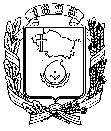 АДМИНИСТРАЦИЯ ГОРОДА НЕВИННОМЫССКАСТАВРОПОЛЬСКОГО КРАЯПОСТАНОВЛЕНИЕ07.08.2019                                  г. Невинномысск                                      № 1284О внесении изменения в муниципальный краткосрочный план реализации региональной программы капитального ремонта в отношении общего имущества в многоквартирных домах, расположенных на территории города Невинномысска, на 2020-2022 годы, утвержденный постановлением администрации города Невинномысска от11.02.2019 № 140 В соответствии с постановлением Правительства Ставропольского края от 16 апреля 2014 г. № 166-п «Об утверждении Порядка утверждения краткосрочных (сроком до трех лет) планов реализации региональной программы капитального ремонта общего имущества в многоквартирных домах, расположенных на территории Ставропольского края», постановляю:1. Внести изменение в муниципальный краткосрочный план реализации региональной программы капитального ремонта в отношении общего имущества в многоквартирных домах, расположенных на территории города Невинномысска, на 2020-2022 годы, утвержденный постановлением администрации города Невинномысска от 11.02.2019 № 140 «Об утверждении муниципального краткосрочного плана реализации региональной программы капитального ремонта в отношении общего имущества в многоквартирных домах, расположенных на территории города Невинномысска, на 2020-2022 годы», изложив его в редакции согласно приложению к настоящему постановлению.2. Отменить постановление администрации города Невинномысска               от 30.07.2019 № 1227 «О внесении изменения в муниципальный краткосрочный план реализации региональной программы капитального ремонта в отношении общего имущества в многоквартирных домах, расположенных на территории города Невинномысска, на 2020-2022 годы, утвержденный постановлением администрации города Невинномысска                от 11.02.2019 № 140».3. Разместить настоящее постановление на официальном сайте              администрации города Невинномысска в информационно-телекоммуникационной сети «Интернет».4. Контроль за исполнением настоящего постановления возложить на заместителя главы администрации города, руководителя управления жилищно-коммунального хозяйства администрации города Невинномысска Полякова Р.Ю.Глава города НевинномысскаСтавропольского края                                                                    М.А. МиненковПриложениек постановлению администрации города Невинномысскаот 07.08.2019 № 1284МУНИЦИПАЛЬНЫЙ КРАТКОСРОЧНЫЙ ПЛАНреализации  региональной программы  капитального  ремонта в отношении  общего имущества в многоквартирных домах, расположенных на территории  города Невинномысска, на 2020-2022 годыПЕРЕЧЕНЬмногоквартирных домов, которые подлежат капитальному ремонтуТаблица 1РЕЕСТРмногоквартирных домов, которые подлежат капитальному ремонту,по видам работТаблица 2.1РЕЕСТРмногоквартирных домов по видам ремонта внутридомовых инженерных систем и установки коллективных (общедомовых)приборов учета и узлов управленияТаблица 2.2Часть 1Часть 2Таблица 3ПЛАНИРУЕМЫЕ ПОКАЗАТЕЛИвыполнения работ по капитальному ремонту многоквартирных домовПервый заместитель главыадминистрации города Невинномысска                                                                                                                В.Э. Соколюк№ п/пАдрес МКДСпособ формирования фонда капитального ремонтаГодГодМатериал стенКоличество этажейКоличество подъездовОбщая площадь МКД, всегоПлощадь помещений МКД:Площадь помещений МКД:Количество жителей, зарегистрированных в МКД на дату утверждения краткосрочного планаСтоимость капитального ремонтаСтоимость капитального ремонтаСтоимость капитального ремонтаСтоимость капитального ремонтаСтоимость капитального ремонтаУдельная стоимость капитального ремонта 1 кв. м общей площади помещений МКДПлановая дата завершения работ№ п/пАдрес МКДСпособ формирования фонда капитального ремонтаввода в эксплуатациюзавершение последнего капитального ремонтаМатериал стенКоличество этажейКоличество подъездовОбщая площадь МКД, всеговсего:в том числе жилых помещений, находящихся в собственности гражданКоличество жителей, зарегистрированных в МКД на дату утверждения краткосрочного планавсего:в том числе:в том числе:в том числе:в том числе:Удельная стоимость капитального ремонта 1 кв. м общей площади помещений МКДПлановая дата завершения работ№ п/пАдрес МКДСпособ формирования фонда капитального ремонтаввода в эксплуатациюзавершение последнего капитального ремонтаМатериал стенКоличество этажейКоличество подъездовОбщая площадь МКД, всеговсего:в том числе жилых помещений, находящихся в собственности гражданКоличество жителей, зарегистрированных в МКД на дату утверждения краткосрочного планавсего:за счет средств Фондаза счет средств бюджета субъекта Российской Федерацииза счет средств местного бюджетаза счет средств собственников помещений в МКДУдельная стоимость капитального ремонта 1 кв. м общей площади помещений МКДПлановая дата завершения работкв.мкв.мкв.мчел.руб.руб.руб.руб.руб.руб./кв.м123345556789101112131415161718192020 год1.г. Невинномысск,б-р. Мира, д. 3РОРО1958кирпичные, каменные421 403,801 395,201 395,2037382200,000,000,000,00382200,00273,9431.12.20202.г. Невинномысск, б-р. Мира, д. 10РОРО1966кирпичные, каменные912 618,802 473,002 169,90949149500,000,000,000,009149500,003699,7631.12.20203.г. Невинномысск, б-р. Мира, д. 28РОРО1988кирпичные, каменные924 229,803 665,603 665,601644953048,000,000,000,004953048,001351,2231.12.20204.г. Невинномысск, б-р. Мира, д. 38CCCC1980кирпичные, каменные924 263,503 724,803 724,801694953048,000,000,000,004953048,001329,7531.12.20205.г. Невинномысск, пер. Клубный, д. 3РОРО1955блочные21445,20411,40365,2016516250,000,000,000,00516250,001254,8631.12.20206.г. Невинномысск, пер. Клубный, д. 5РОРО1955кирпичные, каменные21446,80414,30414,3011492270,000,000,000,00492270,001188,2031.12.20207.г. Невинномысск, пл. 50 лет Октября, д. 14РОРО1967кирпичные, каменные912 630,602 375,802 375,80807288099,400,000,000,007288099,403067,6431.12.20208.г. Невинномысск,ул. Баумана, д. 2РОРО1964кирпичные, каменные532 876,802 696,802 642,101115098944,000,000,000,005098944,001890,7431.12.20209.г. Невинномысск, ул. Белово, д. 1/2РОРО1967кирпичные, каменные912 638,102 389,302 389,30837182712,000,000,000,007182712,003006,2031.12.202010.г. Невинномысск, ул. Водопроводная, д. 327РОРО1958смешанные211 072,10981,30935,2017114660,000,000,000,00114660,00116,8531.12.202011.г. Невинномысск, ул. Водопроводная, д. 329РОРО1957кирпичные, каменные321 072,10981,30935,2045152880,000,000,000,00152880,00155,7931.12.202012.г. Невинномысск, ул. Водопроводная, д. 331РОРО1958кирпичные, каменные21474,00428,20330,4021114660,000,000,000,00114660,00267,7731.12.202013.г. Невинномысск, ул. Водопроводная, д. 333РОРО1956кирпичные, каменные22506,90460,90460,9021208936,000,000,000,00208936,00453,3231.12.202014.г. Невинномысск, ул. Водопроводная, д. 335РОРО1956смешанные22551,30155,40455,4031216580,000,000,000,00216580,001393,6931.12.202015.г. Невинномысск, ул. Водопроводная, д. 356СССС1983панельные948 645,207 397,207 397,203419906096,000,000,000,009906096,001339,1731.12.202016.г. Невинномысск, ул. Гагарина, д. 5РОРО1970кирпичные, каменные523 952,002 466,002 466,002263820040,000,000,000,003820040,001549,0831.12.202017.г. Невинномысск, ул. Гагарина, д. 14РОРО1961кирпичные, каменные442 741,802 546,602 489,5010511026444,000,000,000,0011026444,004329,8731.12.202018.г. Невинномысск, ул. Гагарина, д. 20РОРО1958смешанные431 843,001 169,401 169,4039575848,000,000,000,00575848,00492,4331.12.202019.г. Невинномысск, ул. Гагарина, д. 59вРОРО1966кирпичные, каменные532 941,002 038,002 038,0018510966152,000,000,000,0010966152,005380,8431.12.202020.г. Невинномысск, ул. Маяковского, д. 2РОРО1958смешанные342 680,202 412,902 412,9092559797,000,000,000,005597970023231.12.202021.г. Невинномысск, ул. Маяковского, д. 5аРОРО1992панельные10410 990,908 973,208 973,204199906096,000,000,000,009906096,001103,9631.12.202022.г. Невинномысск, ул. Маяковского, д. 6РОРО1950кирпичные, каменные362 785,702 278,822 191,0297535080,000,000,000,00535080,00234,8131.12.202023.г. Невинномысск, ул. Маяковского, д. 10РОРО1951кирпичные, каменные22609,10553,10517,50234463030,000,000,000,004463030,008069,1231.12.202024.г. Невинномысск, ул. Маяковского, д. 12РОРО1952кирпичные, каменные22464,00424,20370,3020203840,000,000,000,00203840,00480,5331.12.202025.г. Невинномысск, ул. Менделеева, д. 14РОРО1965кирпичные, каменные543 426,003 175,003 132,001046481744,000,000,000,006481744,002041,4931.12.202026.г. Невинномысск, ул. Менделеева, д. 18РОРО1964кирпичные, каменные543 230,501 646,101 646,101183345570,000,000,000,003345570,002032,4231.12.202027.г. Невинномысск, ул. Менделеева, д. 19РОРО1956кирпичные, каменные331 557,101 437,701 437,7046175812,000,000,000,00175812,00122,2931.12.202028.г. Невинномысск, ул. Менделеева, д. 21РОРО1956кирпичные, каменные331 573,201 455,901 182,4035175812,000,000,000,00175812,00120,7631.12.202029.г. Невинномысск, ул. Менделеева, д. 36РОРО1963кирпичные, каменные521 996,001 287,001 287,001389270617,800,000,000,009270617,807203,2831.12.202030.г. Невинномысск, ул. Менделеева, д. 38РОРО1963кирпичные, каменные521 930,801 810,401 766,60812751110,000,000,000,002751110,001519,6131.12.202031.г. Невинномысск, ул. Менделеева, д. 56РОРО1963кирпичные, каменные421 611,401 513,001 513,00673475500,000,000,000,003475500,002297,0931.12.202032.г. Невинномысск, ул. Менделеева, д. 58РОРО1964панельные421 587,901 488,701 444,00663393070,000,000,000,003393070,002279,2231.12.202033.г. Невинномысск, ул. Менделеева, д. 65РОРО1962кирпичные, каменные32822,50749,90644,50441687264,000,000,000,001687264,002249,9931.12.202034.г. Невинномысск, ул. Менделеева, д. 67РОРО1958кирпичные, каменные21388,50304,30304,301556056,000,000,000,0056056,00184,2131.12.202035.г. Невинномысск, ул. Павлова, д. 8РОРО1958кирпичные, каменные442 730,502 418,402 347,9069394940,000,000,000,00394940,00163,3131.12.202036.г. Невинномысск, ул. Павлова, д. 10аРОРО1961кирпичные, каменные442 763,602 566,802 541,601189053756,000,000,000,009053756,003527,2531.12.202037.г. Невинномысск, ул. Степная, д. 18РОРО1965кирпичные, каменные532 741,502 555,502 555,50974136186,000,000,000,004136186,001618,5431.12.202038.г. Невинномысск, ул. Степная, д. 18аРОРО1966кирпичные, каменные543 464,703 214,703 150,701336842410,000,000,000,006842410,002128,4831.12.202039.г. Невинномысск, ул. Чайковского, д. 6аРОРО1955блочные21448,40365,20365,201856056,000,000,000,0056056,00153,4931.12.202040.г. Невинномысск, ул. Чайковского, д. 8РОРО1955блочные21446,00412,30412,302056056,000,000,000,0056056,00135,9631.12.202041.г. Невинномысск, ул. Чайковского, д. 10бРОРО1955блочные21449,50368,70368,701756056,000,000,000,0056056,00152,0431.12.202042.г. Невинномысск, ул. Апанасенко, д. 78СССС1978кирпичные, каменные915 738,303 886,903 886,902142476524,000,000,000,002476524,00637,1531.12.202043.г. Невинномысск, ул. Гагарина, д. 47РОРО1979кирпичные, каменные9712 546,0010 965,0010 965,0052317335668,000,000,000,0017335668,001581,0031.12.202044.г. Невинномысск, ул. Гагарина, д. 53СССС1986кирпичные, каменные935 877,005 091,005 091,002697429572,000,000,000,007429572,001459,3531.12.202045.г. Невинномысск, ул. Гагарина, д. 55РОРО1985кирпичные, каменные923 635,003 172,003 172,001624953048,000,000,000,004953048,001561,4931.12.202046.г. Невинномысск, ул. Гагарина, д. 60РОРО1977кирпичные, каменные923 854,003 485,003 485,001242476524,000,000,000,002476524,00710,6231.12.202047.г. Невинномысск, ул. Гагарина, д. 72СССС1985панельные923 831,103 565,703 565,701194953048,000,000,000,004953048,001389,0831.12.202048.г. Невинномысск, ул. Дунаевского, д. 11РОРО1991кирпичные, каменные777177,805 428,205 428,202762476524,000,000,000,002476524,00456,2331.12.202049.г. Невинномысск, ул. Революционная, д. 6РОРО1981кирпичные, каменные917245,003 454,003 454,004134953048,000,000,000,004953048,001434,0031.12.202050.г. Невинномысск, ул. Калинина, д. 173СССС1995панельные10719763,1016 424,4016 424,4074317335668,000,000,000,0017335668,001055,4831.12.202051.г. Невинномысск, ул. Шевченко, д. 5РОРО1957кирпичные, каменные22587,60558,81558,8119203840,000,000,000,00203840,00364,7831.12.2020Итого 2020 год по  МО: город НевинномысскИтого 2020 год по  МО: город НевинномысскИтого 2020 год по  МО: город НевинномысскИтого 2020 год по  МО: город НевинномысскИтого 2020 год по  МО: город НевинномысскИтого 2020 год по  МО: город НевинномысскИтого 2020 год по  МО: город НевинномысскИтого 2020 год по  МО: город Невинномысск164305,70135613,3313414,836495,00208787690,200,000,000,00208787690,202021 год52.г. Невинномысск, б-р. Мира, д. 1РОРО1961кирпичные, каменные532681,802 497,802 169,90101328692,000,000,000,00328692,00131,5931.12.202153.г. Невинномысск, б-р. Мира, д. 2РОРО1963кирпичные, каменные543427,003 191,003 128,001028773950,000,000,000,008773950,002749,5931.12.202154.г. Невинномысск, б-р. Мира, д. 4РОРО1963кирпичные, каменные532730,002 547,002 463,00845383680,000,000,000,005383680,002113,7331.12.202155.г. Невинномысск, б-р. Мира, д. 5РОРО1961кирпичные, каменные431677,001 529,001 466,0072394940,000,000,000,00394940,00258,3031.12.202156.г. Невинномысск, б-р. Мира, д. 6РОРО1965кирпичные, каменные912613,002 467,502 467,50804549806,000,000,000,004549806,001843,8931.12.202157.г. Невинномысск, б-р. Мира, д. 7РОРО1956смешанные442502,101 558,101 558,1094384748,000,000,000,00384748,00246,9331.12.202158.г. Невинномысск, б-р. Мира, д. 8РОРО1964кирпичные, каменные565299,504 904,904 831,202219801587,600,000,000,009801587,601998,3331.12.202159.г. Невинномысск, б-р. Мира, д. 12РОРО1965кирпичные, каменные565484,005 116,004 974,0018810198014,000,000,000,0010198014,001993,3631.12.202160.г. Невинномысск, б-р. Мира, д. 14РОРО1968кирпичные, каменные912512,002 402,002 160,00772989710,000,000,000,002989710,001244,6831.12.202161.г. Невинномысск, б-р. Мира, д. 16РОРО1965кирпичные, каменные543500,003 250,003 250,00108662480,000,000,000,00662480,00203,8431.12.202162.г. Невинномысск, б-р. Мира, д. 18РОРО1966кирпичные, каменные565171,604 780,304 780,301964394234,000,000,000,004394234,00919,2431.12.202163.г. Невинномысск, б-р. Мира, д. 18аРОРО1965кирпичные, каменные565643,605 220,605 220,602305568154,000,000,000,005568154,001066,5731.12.202164.г. Невинномысск, б-р. Мира, д. 20РОРО1966кирпичные, каменные565275,704 799,704 799,70207993720,000,000,000,00993720,00207,0431.12.202165.г. Невинномысск, б-р. Мира, д. 20аРОРО1966кирпичные, каменные565447,605 092,605 092,602135363054,000,000,000,005363054,001053,1131.12.202166.г. Невинномысск, б-р. Мира, д. 22РОРО1967кирпичные, каменные543424,103 183,703 183,70104603100,000,000,000,00603100,00189,4331.12.202167.г. Невинномысск, б-р. Мира, д. 11РОРО1957кирпичные, каменные442815,402 565,802 373,7072394940,000,000,000,00394940,00153,9231.12.202168.г. Невинномысск, пер. Клубный, д. 19РОРО1962кирпичные, каменные523241,001 991,001 784,00201254800,000,000,000,00254800,00127,9831.12.202169.г. Невинномысск, пер. Клубный, д. 21РОРО1963кирпичные, каменные532716,202 530,202 530,201073752504,000,000,000,003752504,001483,0931.12.202170.г. Невинномысск, пер. Крымский, д. 2РОРО1960кирпичные, каменные432316,001 636,001 130,00189229320,000,000,000,00229320,00140,1731.12.202171.г. Невинномысск, ул. Баумана, д. 4РОРО1964кирпичные, каменные543441,703 082,803 082,80946258192,000,000,000,006258192,002030,0431.12.202172.г. Невинномысск, ул. Баумана, д. 13РОРО1963кирпичные, каменные421577,601 479,201 350,00725239642,000,000,000,005239642,003542,2131.12.202173.г. Невинномысск, ул. Баумана, д. 15РОРО1963кирпичные, каменные432275,001 614,001 218,00195572180,000,000,000,00572180,00354,5131.12.202174.г. Невинномысск, ул. Водопроводная, д. 327аРОРО1963кирпичные, каменные421885,901 787,301 787,30581568926,000,000,000,001568926,00877,8231.12.202175.г. Невинномысск, ул. Гагарина, д. 6РОРО1962кирпичные, каменные543378,103 136,103 104,1095445900,000,000,000,00445900,00142,1831.12.202176.г. Невинномысск, ул. Гагарина, д. 24РОРО1963кирпичные, каменные532702,002 519,002 519,0010712401937,400,000,000,0012401937,404923,3631.12.202177.г. Невинномысск, ул. Гагарина, д. 26РОРО1964кирпичные, каменные532725,302 541,102 541,10925050310,000,000,000,005050310,001987,4531.12.202178.г. Невинномысск, ул. Гагарина, д. 28РОРО1964кирпичные, каменные544116,003 840,003 840,00931074306,000,000,000,001074306,00279,7731.12.202179.г. Невинномысск, ул. Гагарина, д. 32РОРО1964кирпичные, каменные532555,602 553,002 553,001245545166,000,000,000,005545166,002172,0231.12.202180.г. Невинномысск, ул. Гагарина, д. 34РОРО1964кирпичные, каменные543419,003 185,003 185,001083382242,000,000,000,003382242,001061,9331.12.202181.г. Невинномысск, ул. Гагарина, д. 36РОРО1965кирпичные, каменные543926,003 680,003 680,0016816496368,400,000,000,0016496368,404482,7131.12.202182.г. Невинномысск, ул. Гагарина, д. 38РОРО1965кирпичные, каменные912454,001 522,501 522,501122737804,000,000,000,002737804,001798,2331.12.202183.г. Невинномысск, ул. Гагарина, д. 40РОРО1964кирпичные, каменные532748,002 559,002 228,001603186054,000,000,000,003186054,001245,0431.12.202184.г. Невинномысск, ул. Гагарина, д. 42РОРО1964кирпичные, каменные543974,003 728,003 728,001717223520,000,000,000,007223520,001937,6431.12.202185.г. Невинномысск, ул. Гагарина, д. 42аРОРО1965кирпичные, каменные912469,0023 222,002 322,00824138310,000,000,000,004138310,00178,2131.12.202186.г. Невинномысск, ул. Гагарина, д. 44РОРО1965кирпичные, каменные532694,002 510,002 510,00992826996,000,000,000,002826996,001126,2931.12.202187.г. Невинномысск, ул. Гагарина, д. 46РОРО1965кирпичные, каменные543428,003 177,003 177,001287683642,000,000,000,007683642,002418,5231.12.202188.г. Невинномысск, ул. Гагарина, д. 110РОРО1963кирпичные, каменные421578,701 481,501 481,50733557048,000,000,000,003557048,002400,9831.12.202189.г. Невинномысск, ул. Лазо, д. 10РОРО1965прочие22387,60354,10354,1019238240,000,000,000,00238240,00672,8031.12.202190.г. Невинномысск, ул. Лазо, д. 26РОРО1960прочие21454,20394,70394,7020763280,000,000,000,00763280,001933,8231.12.202191.г. Невинномысск, ул. Маяковского, д. 1РОРО1963кирпичные, каменные422157,901 975,401 975,40597215893,000,000,000,007215893,003652,8831.12.202192.г. Невинномысск, ул. Маяковского, д. 14аРОРО1964кирпичные, каменные421600,801 504,001 504,0074237940,000,000,000,00237940,00158,2031.12.202193.г. Невинномысск, ул. Менделеева, д. 3РОРО1966кирпичные, каменные565647,705 219,105 216,1024213933446,000,000,000,0013933446,002669,7031.12.202194.г. Невинномысск, ул. Менделеева, д. 15РОРО1956кирпичные, каменные331607,801 490,101 490,1053114660,000,000,000,00114660,0076,9531.12.202195.г. Невинномысск, ул. Менделеева, д. 17РОРО1956кирпичные, каменные331584,701 466,701 466,7031175812,000,000,000,00175812,00119,8731.12.202196.г. Невинномысск, ул. Менделеева, д. 18аСССС1963кирпичные, каменные421577,401 480,601 480,6051265350,000,000,000,00265350,00179,2231.12.202197.г. Невинномысск, ул. Менделеева, д. 22РОРО1964кирпичные, каменные532693,002 511,002 511,00895479808,000,000,000,005479808,002182,3231.12.202198.г. Невинномысск, ул. Менделеева, д. 24РОРО1963кирпичные, каменные532715,302 530,302 530,301106954980,000,000,000,006954980,002748,6831.12.202199.г. Невинномысск, ул. Менделеева, д. 30РОРО1961кирпичные, каменные543409,703 124,703 124,7012210198162,000,000,000,0010198162,003263,7331.12.2021100.г. Невинномысск, ул. Менделеева, д. 34РОРО1962кирпичные, каменные543464,003 221,003 221,001174852504,000,000,000,004852504,001506,5231.12.2021101.г. Невинномысск, ул. Менделеева, д. 35РОРО1963кирпичные, каменные32809,20738,70738,70391078140,000,000,000,001078140,001459,5131.12.2021102.г. Невинномысск, ул. Менделеева, д. 44РОРО1966кирпичные, каменные421599,101 501,501 501,50763439826,000,000,000,003439826,002290,9331.12.2021103.г. Невинномысск, ул. Менделеева, д. 46РОРО1966кирпичные, каменные421600,001 500,001 500,8048251916,000,000,000,00251916,00167,9431.12.2021104.г. Невинномысск, ул. Менделеева, д. 48РОРО1966кирпичные, каменные432259,202 058,402 058,40915120741,200,000,000,005120741,202487,7331.12.2021105.г. Невинномысск, ул. Менделеева, д. 50РОРО1963кирпичные, каменные421702,101 503,101 503,10596505164,000,000,000,006505164,004327,8331.12.2021106.г. Невинномысск, ул. Менделеева, д. 54РОРО1964кирпичные, каменные432251,302 143,402 114,90545012852,000,000,000,005012852,002338,7431.12.2021107.г. Невинномысск, ул. Менделеева, д. 60РОРО1964кирпичные, каменные421602,701 508,501 451,60607889373,000,000,000,007889373,005229,9531.12.2021108.г. Невинномысск, ул. Павлова, д. 9РОРО1961кирпичные, каменные442753,102 557,902 350,601311923474,000,000,000,001923474,00751,9731.12.2021109.г. Невинномысск, ул. Чайковского, д. 9аРОРО1962кирпичные, каменные523253,202 024,001 404,001866136576,000,000,000,006136576,003031,9131.12.2021110.г. Невинномысск, ул. Чайковского, д. 10аРОРО1955блочные21445,20413,60366,902880506,000,000,000,0080506,00194,6531.12.2021111.г. Невинномысск, ул. Чайковского, д. 14РОРО1963кирпичные, каменные521724,001 126,001 126,001398790057,800,000,000,008790057,807806,4531.12.2021112.г. Невинномысск, ул. Чайковского, д. 16РОРО1964кирпичные, каменные521984,001 372,001 159,001314468340,000,000,000,004468340,003256,8131.12.2021113.г. Невинномысск, ул. Чайковского, д. 20РОРО1966кирпичные, каменные521961,001 265,001 265,001273309728,000,000,000,003309728,002616,3931.12.2021114.г. Невинномысск, ул. Шевченко, д. 18РОРО1963кирпичные, каменные23914,30835,70835,70474637578,000,000,000,004637578,005549,3331.12.2021115.г. Невинномысск, ул. Шевченко, д. 22РОРО1963прочие22933,60861,30861,3073237940,000,000,000,00237940,00276,2631.12.2021Итого 2021 год по  МО: город НевинномысскИтого 2021 год по  МО: город НевинномысскИтого 2021 год по  МО: город НевинномысскИтого 2021 год по  МО: город НевинномысскИтого 2021 год по  МО: город НевинномысскИтого 2021 год по  МО: город НевинномысскИтого 2021 год по  МО: город НевинномысскИтого 2021 год по  МО: город Невинномысск172917,60175561,50150698,006953,00263722264,000,000,000,00263722264,002022 год116.г. Невинномысск, пл. 50 лет Октября, д. 4РОРО1968кирпичные, каменные565 668,405 242,405 242,4022910826946,000,000,000,0010826946,002065,2731.12.2022117.г. Невинномысск, пл. 50 лет Октября, д. 6РОРО1968кирпичные, каменные912 362,501 355,501 355,501063195060,000,000,000,003195060,002357,1131.12.2022118.г. Невинномысск, пл. 50 лет Октября, д. 8РОРО1968кирпичные, каменные565 578,905 158,905 158,9020012936200,000,000,000,0012936200,002507,5531.12.2022119.г. Невинномысск, пл. 50 лет Октября, д. 10РОРО1968кирпичные, каменные912 514,902 778,402 278,40901645181,000,000,000,001645181,00592,1331.12.2022120.г. Невинномысск, пл. 50 лет Октября, д. 12РОРО1967кирпичные, каменные565 620,905 200,905 200,0022013846586,000,000,000,0013846586,002662,3431.12.2022121.г. Невинномысск, пл. 50 лет Октября, д. 12аРОРО1967кирпичные, каменные532 721,602 535,602 535,60986160558,000,000,000,006160558,002429,6331.12.2022122.г. Невинномысск, пер. Клубный, 19аРОРО1969кирпичные, каменные532 801,002 594,002 594,001061779594,000,000,000,001779594,00686,0431.12.2022123.г. Невинномысск,пер. Клубный, 21аРОРО1970кирпичные, каменные532 790,102 580,102 580,101154719519,800,000,000,004719519,801829,2031.12.2022124.г. Невинномысск, пер. Клубный, 25РОРО1970кирпичные, каменные532 777,602 569,102 569,10994961366,000,000,000,004961366,001931,1731.12.2022125.г. Невинномысск, пер. Клубный, 27РОРО1970кирпичные, каменные565 603,505 186,505 186,502309358924,000,000,000,009358924,001804,4831.12.2022126.г. Невинномысск, ул. Апанасенко, д. 2РОРО1968прочие28464,20374,50374,5024191100,000,000,000,00191100,00510,2831.12.2022127.г. Невинномысск, ул. Белово, д. 3РОРО1968кирпичные, каменные564 932,904 534,504 534,501968240216,000,000,000,008240216,001817,2331.12.2022128.г. Невинномысск, ул. Белово, д. 5РОРО1967кирпичные, каменные543 511,703 272,103 272,101066965118,000,000,000,006965118,002128,6431.12.2022129.г. Невинномысск, ул. Белово, д. 7РОРО1969кирпичные, каменные586 600,006 068,006 068,0025910048673,200,000,000,0010048673,201656,0131.12.2022130.г. Невинномысск, ул. Водопроводная, д. 343РОРО1968кирпичные, каменные532 893,802 707,302 707,301244037423,600,000,000,004037423,601491,3131.12.2022131.г. Невинномысск, ул. Гагарина, д. 7аРОРО1970кирпичные, каменные523 647,603 318,903 318,901858325734,000,000,000,008325734,002508,5831.12.2022132.г. Невинномысск, ул. Гагарина, д. 15СССС1965кирпичные, каменные532 740,702 556,602 343,60781262580,000,000,000,001262580,00493,8531.12.2022133.г. Невинномысск, . Гагарина, д. 17РОРО1965кирпичные, каменные543 418,603 128,603 030,201214025374,000,000,000,004025374,001286,6431.12.2022134.г. Невинномысск, ул. Гагарина, д. 21РОРО1966кирпичные, каменные532 770,002 555,002 555,00895650364,000,000,000,005650364,002211,4931.12.2022135.г. Невинномысск, ул. Гагарина, д. 23РОРО1967кирпичные, каменные575 659,005 228,005 228,0021512624486,000,000,000,0012624486,002414,7831.12.2022136.г. Невинномысск, ул. Гагарина, д. 25РОРО1968кирпичные, каменные564 790,004 391,004 391,001965207728,000,000,000,005207728,001186,0031.12.2022137.г. Невинномысск, ул. Гагарина, д. 25аРОРО1969кирпичные, каменные542 821,002 534,002 534,001056103276,000,000,000,006103276,002408,5531.12.2022138.г. Невинномысск, ул. Гагарина,д. 29РОРО1968кирпичные, каменные564 827,004 455,004 455,002049663598,800,000,000,009663598,802169,1631.12.2022139.г. Невинномысск, ул. Гагарина,д. 31РОРО1970кирпичные, каменные912 477,002 331,002 331,001134346108,000,000,000,004346108,001864,4831.12.2022140.г. Невинномысск, ул. Гагарина,д. 33РОРО1970кирпичные, каменные564 853,004 452,004 452,002049648944,000,000,000,009648944,002167,3331.12.2022141.г. Невинномысск, ул. Гагарина,д. 35РОРО1970кирпичные, каменные912 466,002 330,002 330,00974092738,000,000,000,004092738,001756,5431.12.2022142.г. Невинномысск, ул. Гагарина,д. 37РОРО1970кирпичные, каменные565 663,005 243,005 243,002226331786,000,000,000,006331786,001207,6631.12.2022143.г. Невинномысск, ул. Гагарина,д. 57аСССС1970кирпичные, каменные587 785,006 137,006 137,00251586040,000,000,000,00586040,0095,4931.12.2022144.г. Невинномысск, ул. Гагарина, д. 59аСССС1967кирпичные, каменные543 451,903 207,903 207,901273833534,000,000,000,003833534,001195,0331.12.2022145.г. Невинномысск, ул. Лазо, д. 8РОРО1968кирпичные, каменные216763,00129,50729,5036267580,000,000,000,00267580,002066,2531.12.2022146.г. Невинномысск, ул. Линейная, д. 1/9РОРО1972кирпичные, каменные925 298,504 799,804 799,802034953048,000,000,000,004953048,001031,9331.12.2022147.г. Невинномысск, ул. Линейная, д. 3РОРО1969кирпичные, каменные544 041,503 765,503 765,5016610364324,000,000,000,0010364324,002752,4431.12.2022148.г. Невинномысск, ул. Линейная, д. 5РОРО1968кирпичные, каменные543 426,903 147,903 147,901377491526,000,000,000,007491526,002379,8531.12.2022149.г. Невинномысск, ул. Линейная, д. 7РОРО1968кирпичные, каменные544 025,703 804,103 804,1017512604186,000,000,000,0012604186,003313,3231.12.2022150.г. Невинномысск, ул. Линейная, д. 9РОРО1969кирпичные, каменные543 574,203 355,003 355,001177076378,000,000,000,007076378,002109,2031.12.2022151.г. Невинномысск, ул. Линейная, д. 11РОРО1968кирпичные, каменные544 196,103 913,103 913,1018710985840,000,000,000,0010985840,002807,4531.12.2022152.г. Невинномысск, ул. Линейная, д. 13РОРО1967кирпичные, каменные564 892,804 560,304 560,302028248331,000,000,000,008248331,001808,7331.12.2022153.г. Невинномысск, ул. Линейная, д. 19РОРО1967кирпичные, каменные912 442,002 335,002 335,00934291536,000,000,000,004291536,001837,9231.12.2022154.г. Невинномысск, ул. Линейная, д. 19аРОРО1966кирпичные, каменные542 798,002 593,002 593,001647569247,000,000,000,007569247,002919,1131.12.2022155.г. Невинномысск, ул. Линейная, д. 21РОРО1967кирпичные, каменные544 070,003 851,003 805,0016410811556,800,000,000,0010811556,802807,4731.12.2022156.г. Невинномысск, ул. Линейная, д. 21аРОРО1966кирпичные, каменные912 446,002 310,002 310,00994197984,000,000,000,004197984,001817,3131.12.2022157.г. Невинномысск, ул. Матросова, д. 1вРОРО1968кирпичные, каменные216730,00466,40466,4038297968,000,000,000,00297968,00638,8731.12.2022158.г. Невинномысск, ул. Матросова, д. 155аРОРО1967кирпичные, каменные421 584,201 489,001 489,00542316872,000,000,000,002316872,001555,1931.12.2022159.г. Невинномысск, ул. Матросова, д. 161РОРО1968кирпичные, каменные532 695,402 513,902 513,901131262580,000,000,000,001262580,00502,2431.12.2022160.г. Невинномысск, ул. Менделеева, д. 1РОРО1971кирпичные, каменные912 967,902 744,602 744,601062476524,000,000,000,002476524,00902,3331.12.2022161.г. Невинномысск, ул. Менделеева, д. 5РОРО1967кирпичные, каменные586 891,306 400,106 400,102159538724,000,000,000,009538724,001490,4031.12.2022162.г. Невинномысск, ул. Менделеева, д. 7РОРО1967кирпичные, каменные565 736,205 307,305 307,3025215580427,000,000,000,0015580427,002935,6631.12.2022163.г. Невинномысск, ул. Менделеева, д. 7аРОРО1966кирпичные, каменные532 768,802 583,502 583,501036082532,000,000,000,006082532,002354,3831.12.2022164.г. Невинномысск, ул. Менделеева, д. 9РОРО1966кирпичные, каменные543 517,003 270,603 270,601058308062,000,000,000,008308062,002540,2331.12.2022165.г. Невинномысск, ул. Мичурина, д. 37аРОРО1969кирпичные, каменные28412,70384,70384,7030181490,000,000,000,00181490,00471,7731.12.2022166.г. Невинномысск, ул. Садовая, д. 6РОРО1970кирпичные, каменные565 535,005 120,005 120,002175188446,000,000,000,005188446,001013,3731.12.2022167.г. Невинномысск, ул. Северная, д. 5РОРО1968кирпичные, каменные532 655,902 543,702 543,701033186054,000,000,000,003186054,001252,5331.12.20122168.г. Невинномысск, ул. Северная, д. 7РОРО1967кирпичные, каменные565 623,405 203,405 203,402526788081,000,000,000,006788081,001304,5531.12.2022169.г. Невинномысск, ул. Северная, д. 7аРОРО1968кирпичные, каменные565 608,805 188,805 188,802376444683,200,000,000,006444683,201242,0431.12.2022170.г. Невинномысск, ул. Северная, д. 7бРОРО1968кирпичные, каменные565 725,805 305,805 305,802406863312,400,000,000,006863312,401293,5531.12.2022171.г. Невинномысск, ул. Северная, д. 9РОРО1970кирпичные, каменные586 493,603 964,803 964,802576302386,000,000,000,006302386,001589,5831.12.2022172.г. Невинномысск, ул. Северная, д. 11РОРО1969кирпичные, каменные565 600,305 185,405 185,402287213830,000,000,000,007213830,001391,1831.12.2022173.г. Невинномысск, ул. Северная, д. 13РОРО1970кирпичные, каменные565 170,003 509,303 509,302269341494,000,000,000,009341494,002661,9331.12.2022174.г. Невинномысск, ул. Северная, д. 13аРОРО1970кирпичные, каменные543 770,003 497,003 497,001196774420,000,000,000,006774420,001937,2131.12.2022175.г. Невинномысск, ул. Степная, д. 16аРОРО1968кирпичные, каменные564 910,604 448,604 448,602019961715,560,000,000,009961715,562239,2931.12.2022176.г. Невинномысск, ул. Степная, д. 18бРОРО1968кирпичные, каменные532 580,002 395,002 395,00966137544,000,000,000,006137544,002562,6531.12.2022177.г. Невинномысск, ул. Чайковского, д. 4РОРО1969кирпичные, каменные565 568,105 151,104 968,602058865340,000,000,000,008865340,001721,0631.12.2022178.г. Невинномысск, ул. Юбилейная, д. 1РОРО1966кирпичные, каменные28430,60390,70390,7017181490,000,000,000,00181490,00464,5331.12.2022Итого 2022 год по  МО:                  город Невинномысск243162,10219653,70219212,909566,00398770268,360,000,000,00398770268,36Итого по МО: город НевинномысскИтого по МО: город Невинномысск580385,40530828,53504325,7323014,00871280222,960,000,000,00871280222,96№ п/пАдрес МКДСтоимость капитального ремонта ВСЕГОВиды, установленные частью 1 статьи 166 Жилищного Кодекса Российской ФедерацииВиды, установленные частью 1 статьи 166 Жилищного Кодекса Российской ФедерацииВиды, установленные частью 1 статьи 166 Жилищного Кодекса Российской ФедерацииВиды, установленные частью 1 статьи 166 Жилищного Кодекса Российской ФедерацииВиды, установленные частью 1 статьи 166 Жилищного Кодекса Российской ФедерацииВиды, установленные частью 1 статьи 166 Жилищного Кодекса Российской ФедерацииВиды, установленные частью 1 статьи 166 Жилищного Кодекса Российской ФедерацииВиды, установленные частью 1 статьи 166 Жилищного Кодекса Российской ФедерацииВиды, установленные частью 1 статьи 166 Жилищного Кодекса Российской ФедерацииВиды, установленные частью 1 статьи 166 Жилищного Кодекса Российской ФедерацииВиды, установленные частью 1 статьи 166 Жилищного Кодекса Российской ФедерацииВиды, установленные частью 1 статьи 166 Жилищного Кодекса Российской ФедерацииВиды, установленные нормативным правовым актом субъекта Российской ФедерацииВиды, установленные нормативным правовым актом субъекта Российской ФедерацииВиды, установленные нормативным правовым актом субъекта Российской ФедерацииВиды, установленные нормативным правовым актом субъекта Российской ФедерацииВиды, установленные нормативным правовым актом субъекта Российской ФедерацииВиды, установленные нормативным правовым актом субъекта Российской ФедерацииВиды, установленные нормативным правовым актом субъекта Российской ФедерацииВиды, установленные нормативным правовым актом субъекта Российской Федерации№ п/пАдрес МКДСтоимость капитального ремонта ВСЕГОремонт внутридомовых инженерных системремонт или замена лифтового оборудованияремонт или замена лифтового оборудованияремонт крыширемонт крыширемонт подвальных помещенийремонт подвальных помещенийремонт фасадаремонт фасадаремонт фундаментаремонт фундаментаремонт фундаментаутепление фасадаутепление фасадапереустройство невентилируемой крыши на вентилируемую крышу, устройство выходов на кровлюпереустройство невентилируемой крыши на вентилируемую крышу, устройство выходов на кровлюЗамена плоской крыши на скатную без цели жилго использования (чердак)Замена плоской крыши на скатную без цели жилго использования (чердак)установка коллективных (общедомовых) ПУ и УУдругие виды№ п/пАдрес МКДСтоимость капитального ремонта ВСЕГОремонт внутридомовых инженерных системремонт или замена лифтового оборудованияремонт или замена лифтового оборудованияремонт крыширемонт крыширемонт подвальных помещенийремонт подвальных помещенийремонт фасадаремонт фасадаремонт фундаментаремонт фундаментаремонт фундаментаутепление фасадаутепление фасадапереустройство невентилируемой крыши на вентилируемую крышу, устройство выходов на кровлюпереустройство невентилируемой крыши на вентилируемую крышу, устройство выходов на кровлюЗамена плоской крыши на скатную без цели жилго использования (чердак)Замена плоской крыши на скатную без цели жилго использования (чердак)установка коллективных (общедомовых) ПУ и УУдругие виды№ п/пАдрес МКДСтоимость капитального ремонта ВСЕГОремонт внутридомовых инженерных системремонт или замена лифтового оборудованияремонт или замена лифтового оборудованияремонт крыширемонт крыширемонт подвальных помещенийремонт подвальных помещенийремонт фасадаремонт фасадаремонт фундаментаремонт фундаментаремонт фундаментаутепление фасадаутепление фасадапереустройство невентилируемой крыши на вентилируемую крышу, устройство выходов на кровлюпереустройство невентилируемой крыши на вентилируемую крышу, устройство выходов на кровлюЗамена плоской крыши на скатную без цели жилго использования (чердак)Замена плоской крыши на скатную без цели жилго использования (чердак)установка коллективных (общедомовых) ПУ и УУдругие виды№ п/пАдрес МКДруб.руб.ед.руб.кв.м.руб.кв.м.руб.кв.м.руб.руб.куб.м.руб.кв.м.руб.кв.м.руб.кв.м.руб.руб.руб.123456789101112131415161718192021222020 год1.г. Невинномысск, б-р. Мира, д. 3382200,00382200,0000,0000000000000000002.г. Невинномысск, б-р. Мира, д. 109149500,002973774,0012 476 524,009493699202,00000000,0000,0000,000,000,0000,003.г. Невинномысск, б-р. Мира, д. 284953048,000,0024 953 048,0000,00000000,0000,0000,000,000,0000,004.г. Невинномысск, б-р. Мира, д. 384953048,000,0024 953 048,0000,00000000,0000,0000,000,000,0000,005.г. Невинномысск, пер. Клубный, д. 3516250,00516250,0000,0000,00000000,0000,0000,000,000,0000,006.г. Невинномысск, пер. Клубный, д. 5492270,00492270,0000,0000,00000000,0000,0000,000,000,0000,007.г. Невинномысск, пл. 50 лет Октября, д. 147288099,403243410,0012476524,00402,31568165,400000,0000,0000,0000,000,000,0000,008.г. Невинномысск, ул. Баумана, д. 25098944,002140362,0000,007592958582,00000000,0000,0000,000,000,0000,009.г. Невинномысск, ул. Белово, д. 1/27182712,003057334,0012476524,004231648854,00000000,0000,0000,000,000,0000,0010.г. Невинномысск, ул. Водопроводная, д. 327114660,00114660,0000,0000,00000000,0000,0000,000,000,0000,0011.г. Невинномысск, ул. Водопроводная, д. 329152880,00152880,0000,0000,00000000,0000,0000,000,000,0000,0012.г. Невинномысск, ул. Водопроводная, д. 331114660,00114660,0000,0000,00000000,0000,0000,000,000,0000,0013.г. Невинномысск, ул. Водопроводная, д. 333208936,00208936,0000,0000,00000000,0000,0000,000,000,0000,0014.г. Невинномысск, ул. Водопроводная, д. 335216580,00216580,0000,0000,00000000,0000,0000,000,000,0000,0015.г. Невинномысск, ул. Водопроводная, д. 3569906096,000,0049906096,0000,0000,0000,0000,0000,0000,0000,0000,0016.г. Невинномысск, ул. Гагарина, д. 53820040,000,0000,009803820040,000000,0000,0000,0000,000,000,0000,0017.г. Невинномысск, ул. Гагарина, д. 1411026444,004675444,0000,009493699202,00241678174,0014481973624,0000,0000,0000,000,000,0000,0018.г. Невинномысск, ул. Гагарина, д. 20575848,00575848,0000,0000,0000,0000,0000,0000,0000,000,000,0000,0019.г. Невинномысск, ул. Гагарина, д. 59в10966152,004687294,0000,008663375668,000021302903190,0000,0000,0000,000,000,0000,0020.г. Невинномысск,ул. Маяковского, д. 2559797,00473928,0000,0000,00006385869,0000,0000,0000,000,000,0000,0021.г. Невинномысск, ул. Маяковского, д. 5а9906096,000,0049906096,0000,000000,0000,0000,0000,000,000,0000,0022.г. Невинномысск, ул. Маяковского, д. 6535080,00535080,0000,0000,000000,0000,0000,0000,000,000,0000,0023.г. Невинномысск, ул. Маяковского, д. 104463030,001230744,0000,005322073736,00008501158550,0000,0000,0000,000,000,0000,0024.г. Невинномысск, ул. Маяковского, д. 12203840,00203840,0000,0000,000000,0000,0000,0000,000,000,0000,0025.г. Невинномысск, ул. Менделеева, д. 146481744,002661704,0000,009803820040,000000,0000,0000,0000,000,000,0000,0026.г. Невинномысск, ул. Менделеева, д. 183345570,003345570,0000,0000,000000,0000,0000,0000,000,000,0000,0027.г. Невинномысск, ул. Менделеева, д. 19175812,00175812,0000,0000,000000,0000,0000,0000,000,000,0000,0028.г. Невинномысск, ул. Менделеева, д. 21175812,00175812,0000,0000,000000,0000,0000,0000,000,000,0000,0029.г. Невинномысск, ул. Менделеева, д. 369270617,804978578,0000,005842276432,0052,7148297,8013701867310,0000,0000,0000,000,000,0000,0030.г. Невинномысск, ул. Менделеева, д. 382751110,00626700,0000,005452124410,000000,0000,0000,0000,000,000,0000,0031.г. Невинномысск, ул. Менделеева, д. 563475500,001312110,0000,005552163390,000000,0000,0000,0000,000,000,0000,0032.г. Невинномысск, ул. Менделеева, д. 583393070,001225782,0000,005562167288,000000,0000,0000,0000,000,000,0000,0033.г. Невинномысск, ул. Менделеева, д. 651687264,001687264,0000,0000,000000,0000,0000,0000,000,000,0000,0034.г. Невинномысск, ул. Менделеева, д. 6756056,0056056,0000,0000,000000,0000,0000,0000,000,000,0000,0035.г. Невинномысск, ул. Павлова, д. 8394940,00394940,0000,0000,000000,0000,0000,0000,000,000,0000,0036.г. Невинномысск, ул. Павлова, 10а9053756,003399630,0000,009473691406,000014401962720,0000,0000,0000,000,000,0000,0037.г. Невинномысск, ул. Степная, д. 184136186,001146420,0000,007672989766,00000000,0000,0000,000,000,0000,0038.г. Невинномысск, ул. Степная, д. 18а6842410,003131514,0000,009523710896,00000000,0000,0000,000,000,0000,0039.г. Невинномысск, ул. Чайковского, д. 6а56056,0056056,0000,0000000000,0000,0000,000,000,0000,0040.г. Невинномысск, ул. Чайковского, д. 856056,0056056,0000,0000000000,0000,0000,000,000,0000,0041.г. Невинномысск, ул. Чайковского, д. 10б56056,0056056,0000,0000000000,0000,0000,000,000,0000,0042.г. Невинномысск, ул. Апанасенко, д. 782476524,000,0012476524,0000000000,0000,0000,000,000,0000,0043.г. Невинномысск, ул. Гагарина, д. 4717335668,000,00717335668,0000000000,0000,0000,000,000,0000,0044.г. Невинномысск, ул. Гагарина, д. 537429572,000,0037429572,0000000000,0000,0000,000,000,0000,0045.г. Невинномысск, ул. Гагарина, д. 554953048,000,0024953048,0000000000,0000,0000,000,000,0000,0046.г. Невинномысск, ул. Гагарина, д. 602476524,000,0012476524,0000000000,0000,0000,000,000,0000,0047.г. Невинномысск, ул. Гагарина, д. 724953048,000,0024953048,0000000000,0000,0000,000,000,0000,0048.г. Невинномысск, ул. Дунаевского, д. 112476524,000,0012476524,000000000,0000,0000,000,000,0000,0049.г. Невинномысск, ул. Революционная, д. 64953048,000,0024953048,0000000000,0000,0000,000,000,0000,0050.г. Невинномысск, ул. Калинина, д. 17317335668,000,00717335668,000000000,0000,0000,000,000,0000,0051.г. Невинномысск, ул. Шевченко, д. 5203840,00203840,0000,0000000000,0000,0000,000,000,0000,00Итого 2020 год по  МО: город Невинномысск208787690,2050685394,0041,00101537484,0011746,3045787077,40293,70826471,807301,009951263,000,000,000,000,000,000,000,000,000,000,002021 год52.г. Невинномысск, б-р. Мира, д. 1328692,00328692,0000,0000000000,0000,0000,000,000,0000,0053.г. Невинномысск, б-р. Мира, д. 28773950,002833398,0000,0015245940552,00000000,0000,0000,000,000,0000,0054.г. Невинномысск, б-р. Мира, д. 45383680,002440690,0000,007552942990,00000000,0000,0000,000,000,0000,0055.г. Невинномысск, б-р. Мира, д. 5394940,00394940,000,00000,0000000000000,000,000056.г. Невинномысск, б-р. Мира, д. 64549806,002745032,00004631804774,0000000000000,000,000057.г. Невинномысск, б-р. Мира, д. 7384748,00384748,000000,0000000000000,000,000058.г. Невинномысск, б-р. Мира, д. 89801587,604199382,00001437,25602205,6000000000000,000,000059.г. Невинномысск, б-р. Мира, д. 1210198014,004187298,000015426010716,0000000000000,000,000060.г. Невинномысск, б-р. Мира, д. 142989710,002989710,000000,0000000000000,000,000061.г. Невинномысск, б-р. Мира, д. 16662480,00662480,000000,0000000000000,000,000062.г. Невинномысск, б-р. Мира, д. 184394234,004394234,000000,0000000000000,000,000063.г. Невинномысск, б-р. Мира, д. 18а5568154,005568154,000000,0000000000000,000,000064.г. Невинномысск, б-р. Мира, д. 20993720,00993720,000000,0000000000000,000,000065.г. Невинномысск, б-р. Мира, д. 20а5363054,005363054,000000,0000000000000,000,000066.г. Невинномысск, б-р. Мира, д. 22603100,00603100,000000,0000000000000,000,000067.г. Невинномысск, б-р. Мира, д. 11394940,00394940,000000,0000000000000,000,000068.г. Невинномысск, пер. Клубный, д. 19254800,00254800,000000,000000,000000000,000,000069.г. Невинномысск, пер. Клубный, д. 213752504,00836800,00007482915704,000000,000000000,000,000070.г. Невинномысск, пер. Крымский, д. 2229320,00229320,000000,000000,000000000,000,000071.г. Невинномысск, ул. Баумана, д. 46258192,002520010,00009593738182,000000,000000000,000,000072.г. Невинномысск, ул. Баумана, д. 135239642,001209110,000010344030532,000000,000000000,000,000073.г. Невинномысск, ул. Баумана, д. 15572180,00572180,000000,000000,000000000,000,000074.г. Невинномысск, ул. Водопроводная, д. 327а1568926,001568926,000000,000000,000000000,000,000075.г. Невинномысск, ул. Гагарина, д. 6445900,00445900,000000,000000,000000000,000,000076.г. Невинномысск, ул. Гагарина, д. 2412401937,405486500,00007552942990,00500,11407281,4018822565166,000000000,000,000077.г. Невинномысск, ул. Гагарина, д. 265050310,002119014,00007522931296,0000,0000,000000000,000,000078.г. Невинномысск, ул. Гагарина, д. 281074306,001074306,000000,0000,0000,000000000,000,000079.г. Невинномысск, ул. Гагарина, д. 325545166,002586584,00007592958582,0000,0000,000000000,000,000080.г. Невинномысск, ул. Гагарина, д. 343382242,003382242,000000,0000,0000,000000000,000,000081.г. Невинномысск, ул. Гагарина, д. 3616496368,406393250,000010904248820,00990,62787548,4022503066750,000000000,000,000082.г. Невинномысск, ул. Гагарина, д. 382737804,002737804,000000,0000,0000,000000000,000,000083.г. Невинномысск, ул. Гагарина, д. 403186054,003186054,000000,0000,0000,000000000,000,000084.г. Невинномысск, ул. Гагарина, д. 427223520,002924026,000011034299494,0000,0000,000000000,000,000085.г. Невинномысск, ул. Гагарина, д. 42а4138310,002407598,00004441730712,0000,0000,000000000,000,000086.г. Невинномысск, ул. Гагарина, д. 442826996,002826996,000000,0000,0000,000000000,000,000087.г. Невинномысск, ул. Гагарина, д. 467683642,003298392,000011254385250,0000,0000,000000000,000,000088.г. Невинномысск, ул. Гагарина, д. 1103557048,001405352,00005522151696,0000,0000,000000000,000,000089.г. Невинномысск, ул. Лазо, д. 10238240,00238240,000000,0000,0000,000000000,000,000090.г. Невинномысск, ул. Лазо, д. 26763280,000,000000,0000,00560763280,000000000,000,000091.г. Невинномысск, ул. Маяковского, д. 17215893,002381710,00007372872826,0000,0014391961357,000000000,000,000092.г. Невинномысск, ул. Маяковского, д. 14а237940,00237940,000000,0000,0000,000000000,000,000093.г. Невинномысск, ул. Менделеева, д. 313933446,005319946,000013955437710,0000,0023303175790,000000000,000,000094.г. Невинномысск, ул. Менделеева, д. 15114660,00114660,000000,0000,0000,000000000,000,000095.г. Невинномысск, ул. Менделеева, д. 17175812,00175812,000000,0000,0000,000000000,000,000096.г. Невинномысск, ул. Менделеева, д. 18а265350,00265350,000000,0000,0000,000000000,000,000097.г. Невинномысск, ул. Менделеева, д. 225479808,002560206,00007492919602,0000,0000,000000000,000,000098.г. Невинномысск, ул. Менделеева, д. 246954980,003723538,00008293231442,0000,0000,0000,0000000,000,000099.г. Невинномысск, ул. Менделеева, д. 3010198162,001720620,00009453683610,006381795332,0022002998600,0000,0000000,000,0000100.г. Невинномысск, ул. Менделеева, д. 344852504,001137710,00009533714794,0000,0000,0000,0000000,000,0000101.г. Невинномысск, ул. Менделеева, д. 351078140,001078140,000000,0000,0000,0000,0000000,000,0000102.г. Невинномысск, ул. Менделеева, д. 443439826,001288130,00005522151696,0000,0000,0000,0000000,000,0000103.г. Невинномысск, ул. Менделеева, д. 46251916,00251916,000000,0000,0000,0000,0000000,000,0000104.г. Невинномысск, ул. Менделеева, д. 485120741,202172294,0000756,42948447,2000,0000,000000000,000,0000105.г. Невинномысск, ул. Менделеева, д. 506505164,001254558,000013475250606,0000,0000,000000000,000,0000106.г. Невинномысск, ул. Менделеева, д. 545012852,001812594,00008213200258,0000,0000,000000000,000,0000107.г. Невинномысск, ул. Менделеева, д. 607889373,003041745,00005452124410,004951392930,009761330288,000000000,000,0000108.г. Невинномысск, ул. Павлова, д. 91923474,001923474,000000,0000,0000,000000000,000,0000109.г. Невинномысск, ул. Чайковского, д. 9а6136576,003247016,0000,00000021202889560,000000000,000,0000110.г. Невинномысск, ул. Чайковского, д. 10а80506,0080506,0000000000,000000000,000,0000111.г. Невинномысск, ул. Чайковского, д. 148790057,803117218,0000567,62212504,84611297254,0015872163081,000000000,000,0000112.г. Невинномысск, ул. Чайковского, д. 164468340,002380224,00000000,0015322088116,000000000,000,0000113.г. Невинномысск, ул. Чайковского, д. 203309728,001216160,00000000,0015362093568,000000000,000,000,000,00114.г. Невинномысск, ул. Шевченко, д. 184637578,001743784,00007202806560,003187234,0000,000000000,000,000,000,00115.г. Невинномысск, ул. Шевченко, д. 22237940,00237940,0000000000,000000000,000,000,000,00Итого 2021 год по  МО: город Невинномысск263722264,00128670167,000,000,0025959,20101188961,603115,708767579,8018412,0025095556,000,000,000,000,000,000,000,000,000,000,002022 год116.г. Невинномысск, пл. 50 лет Октября, д. 410826946,005330766,00 0014105496180,0000000000000,000,0000117.г. Невинномысск, пл. 50 лет Октября, д. 63195060,00718536,0012476524,00000000,000000000,000,0000118.г. Невинномысск, пл. 50 лет Октября, д. 812936200,002210050,000013955437710,0000,0038805288440,000000000,000,0000119.г. Невинномысск, пл. 50 лет Октября, д. 101645181,003311458,0012476524,004231648854,0000,0000,000000000,000,0000120.г. Невинномысск, пл. 50 лет Октября, д. 1213846586,003202294,000013745355852,0000,0038805288440,000000000,000,0000121.г. Невинномысск, пл. 50 лет Октября, д. 12а6160558,003213670,00007562946888,0000,0000,000000000,000,0000122.г. Невинномысск, пер. Клубный, 19а1779594,001779594,000000,0000,0000,000000000,000,0000123.г. Невинномысск, пер. Клубный, 21а4719519,802021714,0000692,12697805,8000,0000,000000000,000,0000124.г. Невинномысск, пер. Клубный, 254961366,002256154,00006942705212,0000,0000,000000000,000,0000125.г. Невинномысск, пер. Клубный, 279358924,003921214,000013955437710,0000,0000,000000000,000,0000126.г. Невинномысск, ул. Апанасенко, д. 2191100,00191100,000000,0000,0000,000000000,000,0000127.г. Невинномысск, ул. Белово, д. 38240216,002911650,000013675328566,0000,0000,000000000,000,0000128.г. Невинномысск, ул. Белово, д. 56965118,003082710,00009963882408,0000,0000,000000000,000,0000129.г. Невинномысск, ул. Белово, д. 710048673,202960550,00001818,47088123,2000,0000,000000000,000,0000130.г. Невинномысск, ул. Водопроводная, д. 3434037423,601120940,0000748,22916483,6000,0000,000000000,000,0000131.г. Невинномысск, ул. Гагарина, д. 7а8325734,001738114,000016906587620,0000,0000,000000000,000,0000132.г. Невинномысск, ул. Гагарина, д. 151262580,001262580,000000,0000,0000,000000000,000,0000133.г. Невинномысск, ул. Гагарина, д. 174025374,004025374,000000,0000,0000,000000000,000,0000134.г. Невинномысск, ул. Гагарина, д. 215650364,002707374,00007552942990,0000,0000,000000000,000,0000135.г. Невинномысск, ул. Гагарина, д. 2312624486,005982294,000017046642192,0000,0000,000000000,000,0000136.г. Невинномысск, ул. Гагарина, д. 255207728,000,000013365207728,0000,0000,000000000,000,0000137.г. Невинномысск, ул. Гагарина, д. 25а6103276,002914712,00008183188564,0000,0000,000000000,000,0000138.г. Невинномысск, ул. Гагарина, д. 299663598,804332694,00001367,65330904,8000,0000,000000000,000,0000139.г. Невинномысск, ул. Гагарина, д. 314346108,002393210,00005011952898,0000,0000,000000000,000,0000140.г. Невинномысск, ул. Гагарина,д. 339648944,004406134,000013455242810,0000,0000,000000000,000,0000141.г. Невинномысск, ул. Гагарина,д. 354092738,002393210,00004361699528,0000,0000,000000000,000,0000142.г. Невинномысск, ул. Гагарина,д. 376331786,004404504,000000,0000,0014141927282,000000000,000,0000143.г. Невинномысск, ул. Гагарина,д. 57а586040,00586040,000000,0000,0000,000000000,000,0000144.г. Невинномысск, ул. Гагарина,д. 59а3833534,003833534,000000,0000,0000,000000000,000,0000145.г. Невинномысск, ул. Лазо, д. 8267580,00267580,000000,0000,0000,000000000,000,0000146.г. Невинномысск, ул. Линейная, д. 1/94953048,000,0024953048,0000,0000,0000,000000000,000,0000147.г. Невинномысск, ул. Линейная, д. 310364324,003409254,0000,0010153956470,0000,0022002998600,000000000,000,0000148.г. Невинномысск, ул. Линейная, д. 57491526,003515566,0000,0010203975960,0000,0000,000000000,000,0000149.г. Невинномысск, ул. Линейная, д. 712604186,004636286,0000,0011004287800,0000,0027003680100,000000000,000,0000150.г. Невинномысск, ул. Линейная, д. 97076378,003186174,0000,009983890204,0000,0000,000000000,000,0000151.г. Невинномысск, ул. Линейная, д. 1110985840,003487454,0000,0010324022736,0000,0025503475650,000000000,000,0000152.г. Невинномысск, ул. Линейная, д. 138248331,002910020,0000,001369,55338311,0000,0000,000000000,000,0000153.г. Невинномысск, ул. Линейная, д. 194291536,002393210,0000,004871898326,0000,000,000000000,000,0000154.г. Невинномысск, ул. Линейная, д. 19а7569247,002263622,0000,006952709110,0000,0019052596515,000000000,000,0000155.г. Невинномысск, ул. Линейная, д. 2110811556,803288800,0000,0010304014940,0000,002573,63507816,800000000,000,0000156.г. Невинномысск, ул. Линейная, д. 21а4197984,002393210,0000,004631804774,0000,0000,000000000,000,0000157.г. Невинномысск, ул. Матросова, д. 1в297968,00297968,0000,0000,0000,0000,000000000,000,0000158.г. Невинномысск, ул. Матросова, д. 155а2316872,00289912,0000,005202026960,0000,0000,000000000,000,0000159.г. Невинномысск, ул. Матросова, д. 1611262580,001262580,0000,0000,0000,0000,000000000,000,0000160.г. Невинномысск, ул. Менделеева, д. 12476524,000,0012476524,0000,0000,0000,000000000,000,0000161.г. Невинномысск, ул. Менделеева, д. 59538724,002140320,0000,0018987398404,0000,0000,000000000,000,0000162.г. Невинномысск, ул. Менделеева, д. 715580427,005409704,0000,0014205535160,0000,0034014635563,000000000,000,0000163.г. Невинномысск, ул. Менделеева, д. 7а6082532,003135644,0000,007562946888,0000,0000,000000000,000,0000164.г. Невинномысск, ул. Менделеева, д. 98308062,004569880,0000,009593738182,0000,0000,000000000,000,0000165.г. Невинномысск, ул. Мичурина, д. 37а181490,00181490,0000,0000,0000,0000,000000000,000,0000166.г. Невинномысск, ул. Садовая, д. 65188446,005188446,0000,0000,0000,0000,000000000,000,0000167.г. Невинномысск, ул. Северная, д. 53186054,003186054,0000,0000,0000,0000,000000000,000,0000168.г. Невинномысск, ул. Северная, д. 76788081,001352320,0000,001394,55435761,0000,0000,000000000,000,0000169.г. Невинномысск, ул. Северная, д. 7а6444683,20993720,0000,001398,45450963,2000,0000,000000000,000,0000170.г. Невинномысск, ул. Северная, д. 7б6863312,401352320,0000,001413,85510992,4000,0000,000000000,000,0000171.г. Невинномысск, ул. Северная, д. 96302386,006302386,0000,0000,0000,0000,000000000,000,0000172.г. Невинномысск, ул. Северная, д. 117213830,001776120,0000,0013955437710,0000,0000,000000000,000,0000173.г. Невинномысск, ул. Северная, д. 139341494,004816334,0000,0000,0000,0033204525160,000000000,000,0000174.г. Невинномысск, ул. Северная, д. 13а6774420,002603560,0000,0010704170860,0000,00000000000,000,0000175.г. Невинномысск, ул. Степная, д. 16а9961715,564723583,1600,001343,85238132,4000,00000000000,000,0000176.г. Невинномысск, ул. Степная, д. 18б6137544,003147778,0000,007672989766,0000,00000000000,000,0000177.г. Невинномысск, ул. Чайковского, д. 48865340,003489998,0000,0013795375342,0000,00000000000,000,0000178.г. Невинномысск, ул. Юбилейная, д. 1181490,00181490,0000,0000,0000,00000000000,000,0000Итого 2022 год по  МО: город Невинномысск398770268,36167364957,165,0012382620,0047945,30186890779,400,000,0027823,6037923566,800,000,000,000,000,000,000,000,000,000,00Итого по  МО: город Невинномысск871280222,96346720518,1646,00113920104,0085650,80333866818,403409,409594051,6053536,6072970385,800,000,000,000,000,000,000,000,000,000,00№ п/пАдрес МКДРемонт внутридомовых инженерных системВ том числе:В том числе:В том числе:В том числе:В том числе:В том числе:В том числе:В том числе:В том числе:В том числе:В том числе:В том числе:В том числе:В том числе:В том числе:В том числе:№ п/пАдрес МКДРемонт внутридомовых инженерных системводоотведениеводоотведениегорячего водоснабженияв том числев том числев том числев том числев том числехолодного водоснабженияхолодного водоснабжениягазоснабжениегазоснабжениетеплоснабжениетеплоснабжениеэлектроснабжениеэлектроснабжение№ п/пАдрес МКДРемонт внутридомовых инженерных системводоотведениеводоотведениегорячего водоснабженияхолодного водоснабженияхолодного водоснабжениягазоснабжениегазоснабжениетеплоснабжениетеплоснабжениеэлектроснабжениеэлектроснабжение№ п/пАдрес МКДРемонт внутридомовых инженерных системводоотведениеводоотведениегорячего водоснабженияинженерные сетиинженерные сетиводоподогревательводоподогревательводоподогревательхолодного водоснабженияхолодного водоснабжениягазоснабжениегазоснабжениетеплоснабжениетеплоснабжениеэлектроснабжениеэлектроснабжение№ п/пАдрес МКДруб.п.м.руб.руб.п.м.руб.ед.ед.руб.п.м.руб.п.м.руб.п.м.руб.п.м.руб.1234567891011121314151617182020 год1.г. Невинномысск, б-р. Мира, д. 3382200,00000,0000,0000,0000,00150382200,0000002.г. Невинномысск, б-р. Мира, д. 102973774,00001228054,00350839300,001388754,00350839300,00215547820,0000220358600,003.г. Невинномысск, б-р. Мира, д. 280,00000,0000,000000,0000,000000,004.г. Невинномысск, б-р. Мира, д. 380,00000,0000,000000,0000,000000,005.г. Невинномысск, пер. Клубный, д. 3516250,00000,0000,000042100716,002256056,00126359478,0000,006.г. Невинномысск, пер. Клубный, д. 5492270,00000,0000,00003276736,002256056,00126359478,0000,007.г. Невинномысск, пл. 50 лет Октября, д. 143243410,00001247238,00358858484,001388754,00358858484,00316805168,0000204332520,008.г. Невинномысск, ул. Баумана, д. 22140362,00001072184,00285683430,001388754,00285683430,00151384748,000000,009.г. Невинномысск, ул. Белово, д. 1/23057334,00001201676,00339812922,001388754,00339812922,00312794976,0000152247760,0010.г. Невинномысск, ул. Водопроводная,д. 327114660,00000,0000,0000,0000,0045114660,000000,0011.г. Невинномысск, ул. Водопроводная, д. 329152880,00000,0000,0000,0000,0060152880,000000,0012.г. Невинномысск, ул. Водопроводная, д. 331114660,00000,0000,0000,0000,0045114660,000000,0013.г. Невинномысск, ул. Водопроводная, д. 333208936,00000,0000,0000,0000,0082208936,000000,0014.г. Невинномысск, ул. Водопроводная, д. 335216580,00000,0000,0000,0000,0085216580,000000,0015.г. Невинномысск, ул. Водопроводная, д. 3560,0000000000000000016.г. Невинномысск, ул. Гагарина, д. 50,00000,0000,000000,0000,000000,0017.г. Невинномысск, ул. Гагарина, д. 144675444,0000868354,00200479600,001388754,00200479600,00160407680,009602738880,00111180930,0018.г. Невинномысск, ул. Гагарина, д. 20575848,00000,0000,0000,0000,00226575848,0000,0000,0019.г. Невинномысск, ул. Гагарина, д. 59в4687294,00147427623,00741260,00147352506,001388754,00147352506,00147374556,007632176839,00377614510,0020.г. Невинномысск,ул. Маяковского, д. 2473928,00000,0000,000000,00186473928,0000,0000,0021.г. Невинномысск,ул. Маяковского, д. 5а0,00000,0000,000000,0000,0000,0000,0022.г. Невинномысск, ул. Маяковского, д. 6535080,00000,0000,000000,00210535080,0000,0000,0023.г. Невинномысск, ул. Маяковского,д. 101230744,0000189442,0079189442,000079189442,0080203840,00190542070,0065105950,0024.г. Невинномысск,ул. Маяковского, д. 12203840,00000,0000,000000,0080203840,0000,0000,0025.г. Невинномысск, ул. Менделеева, д. 142661704,00001180094,00330791340,001388754,00330791340,00150382200,0000,00189308070,0026.г. Невинномысск,ул. Менделеева, д. 183345570,00001127338,00308738584,001388754,00308738584,00376958048,0000,00320521600,0027.г. Невинномысск, ул. Менделеева, д. 19175812,00000,0000,0000,0000,0069175812,0000,0000,0028.г. Невинномысск, ул. Менделеева, д. 21175812,00000,0000,0000,0000,0069175812,0000,0000,0029.г. Невинномысск, ул. Менделеева, д. 364978578,00300872700,00916314,00220527560,001388754,00220527560,00380968240,003881106964,00360586800,0030.г. Невинномысск, ул. Менделеева, д. 38626700,00000,0000,000000,00150382200,0000,00150244500,0031.г. Невинномысск, ул. Менделеева, д. 561312110,0000724474,00140335720,001388754,00140335720,0072183456,0000,004268460,0032.г. Невинномысск, ул. Менделеева, д. 581225782,0000681310,00122292556,001388754,00122292556,0072183456,0000,004268460,0033.г. Невинномысск, ул. Менделеева, д. 651687264,0000930702,00226541948,001388754,00226541948,0058147784,0000,004166830,0034.г. Невинномысск, ул. Менделеева, д. 6756056,00000,0000,0000,0000,002256056,0000,0000,0035.г. Невинномысск, ул. Павлова, д. 8394940,00000,0000,0000,0000,00155394940,0000,0000,0036.г. Невинномысск, ул. Павлова, д. 10а3399630,00000,0000,0000,00325779350,00155394940,007802225340,0000,0037.г. Невинномысск, ул. Степная, д. 181146420,00000,0000,000000,00290738920,0000250407500,0038.г. Невинномысск, ул. Степная, д. 18а3131514,00001276014,00370887260,001388754,00370887260,00380968240,000000,0039.г. Невинномысск, ул. Чайковского, д. 6а56056,00000,000000002256056,00000040.г. Невинномысск, ул. Чайковского, д. 856056,00000,000000002256056,00000041.г. Невинномысск, ул. Чайковского, д. 10б56056,00000,000000002256056,00000042.г. Невинномысск, ул. Апанасенко, д. 780,00000,0000000000,00000043.г. Невинномысск, ул. Гагарина, д. 470,00000,0000000000,00000044.г. Невинномысск, ул. Гагарина, д. 530,00000,0000000000,00000045.г. Невинномысск, ул. Гагарина, д. 550,00000,0000000000,00000046.г. Невинномысск, ул. Гагарина, д. 600,00000,0000000000,00000047.г. Невинномысск, ул. Гагарина, д. 720,00000,0000000000,00000048.г. Невинномысск, ул. Дунаевского, д. 110,00000,0000000000,00000049.г. Невинномысск, ул. Революционная, д. 60,00000,0000000000,00000050.г. Невинномысск, ул. Калинина, д. 1730,00000,0000000000,00000051.г. Невинномысск, ул. Шевченко, д. 5203840,00000,0000000080203840,000000Итого 2020 год по  МО: город Невинномысск50303194,00447,001300323,0013384454,003474,008330652,0013,005053802,003873,009287454,005138,0013091624,003333,009509049,002523,004112490,002021 год52.г. Невинномысск, б-р. Мира, д. 1328692,00000,00000000129328692,000000,0053.г. Невинномысск, б-р. Мира, д. 22833398,00001309586,00384920832,001388754,00384920832,00165420420,0000112182560,0054.г. Невинномысск, б-р. Мира, д. 42440690,00001098562,00296709808,001388754,00296709808,00165420420,0000130211900,0055.г. Невинномысск, б-р. Мира, д. 5394940,0000000,000000,00155394940,000000,0056.г. Невинномысск, б-р. Мира, д. 62745032,00001235248,00353846494,001388754,00353846494,00165420420,0000149242870,0057.г. Невинномысск, б-р. Мира, д. 7384748,00000,0000,000000,00151384748,000000,0058.г. Невинномысск, б-р. Мира, д. 84199382,00001463058,004481074304,001388754,004481074304,00390993720,0000410668300,0059.г. Невинномысск, б-р. Мира, д. 124187298,00001633316,005191244562,001388754,005191244562,00290738920,0000350570500,0060.г. Невинномысск, б-р. Мира, д. 142989710,00001117746,00304728992,001388754,00304728992,00304774592,0000226368380,0061.г. Невинномысск, б-р. Мира, д. 16662480,00000,0000,0000,0000,00260662480,000000,0062.г. Невинномысск, б-р. Мира, д. 184394234,00002259194,007801870440,001388754,00340815320,00390993720,0000200326000,0063.г. Невинномысск, б-р. Мира, д. 18а5568154,00002259194,007801870440,001388754,006801630640,00390993720,0000420684600,0064.г. Невинномысск, б-р. Мира, д. 20993720,00000,0000,0000,0000,00390993720,000000,0065.г. Невинномысск, б-р. Мира, д. 20а5363054,00001659694,005301270940,001388754,005301270940,005901503320,0000570929100,0066.г. Невинномысск, б-р. Мира, д. 22603100,00000,0000,0000,0000,0000,0000370603100,0067.г. Невинномысск, б-р. Мира, д. 11394940,00000,0000,000000,00155394940,000000,0068.г. Невинномысск, пер. Клубный, д.19254800,00000,0000,000000,00100254800,000000,0069.г. Невинномысск, пер. Клубный, д.21836800,00000,000,000000,00180458640,0000232378160,0070.г. Невинномысск, пер. Крымский, д. 2229320,00000,0000,000000,0090229320,000000,0071.г. Невинномысск, ул. Баумана, д. 42520010,00001146522,00316757768,001388754,00316757768,00170433160,0000112182560,0072.г. Невинномысск, ул. Баумана, д. 131209110,0000662126,00114273372,001388754,00114273372,0069175812,00006097800,0073.г. Невинномысск, ул. Баумана, д. 15572180,00000,0000,0000,0000,00135343980,0000,00140228200,0074.г. Невинномысск, ул. Водопроводная, д. 327а1568926,0000808404,00175419650,001388754,00175419650,0089226772,0000,0070114100,0075.г. Невинномысск, ул. Гагарина, д. 6445900,00000,0000,000000,00175445900,0000,0000,0076.г. Невинномысск, ул. Гагарина, д. 245486500,00001074582,00286685828,001388754,00286685828,004701197560,008002282400,00151246130,0077.г. Невинномысск, ул. Гагарина, д. 262119014,0000988254,00250599500,001388754,00250599500,00165420420,0000,0068110840,0078.г. Невинномысск, ул. Гагарина, д. 281074306,00000,0000,0000,0000,00302769496,0000,00187304810,0079.г. Невинномысск, ул. Гагарина, д. 322586584,00001081776,00289693022,001388754,00289693022,00222565656,0000,00151246130,0080.г. Невинномысск, ул. Гагарина, д. 343382242,00001244840,00357856086,001388754,00357856086,00302769496,0000,00314511820,0081.г. Невинномысск, ул. Гагарина, д. 366393250,00001311214,00385922460,001388754,00385923230,00302769496,0010803081240,00189308070,0082.г. Невинномысск, ул. Гагарина, д. 382737804,00001204074,00340815320,001388754,00340815320,00170433160,0000,00175285250,0083.г. Невинномысск, ул. Гагарина, д. 403186054,00001156114,00320767360,001388754,00320767360,00310789880,0000,00290472700,0084.г. Невинномысск, ул. Гагарина, д. 422924026,0000923230,00385923230,0000,00385923230,00302769496,0000,00189308070,0085.г. Невинномысск, ул. Гагарина, д. 42а2407598,00001115348,00303726594,001388754,00303726594,00222565656,0000,0000,0086.г. Невинномысск, ул. Гагарина, д. 442826996,00001074582,00286685828,001388754,00286685828,00322820456,0000,00151246130,0087.г. Невинномысск, ул. Гагарина, д. 463298392,00001304790,00382916036,001388754,00382916036,00302769496,0000,00189308070,0088.г. Невинномысск, ул. Гагарина, д. 1101405352,0000767638,00158378884,001388754,00158378884,0060152880,0000,0065105950,0089.г. Невинномысск, ул. Лазо, д. 10238240,00000,0000,0000,0000,0050127400,0000,0068110840,0090.г. Невинномысск, ул. Лазо, д. 260,00000,0000,0000,0000,0000,0000,0000,0091.г. Невинномысск, ул. Маяковского, д. 12381710,0000323730,00135323730,0000,00180431640,0073186004,004621318086,0075122250,0092.г. Невинномысск, ул. Маяковского, д. 14а237940,00000,0000,0000,0000,0055140140,0000,006097800,0093.г. Невинномысск, ул. Менделеева, д. 35319946,00001439078,004381050324,001388754,004381050324,007681956864,0000,00536873680,0094.г. Невинномысск, ул. Менделеева, д. 15114660,00000,0000,000000,0045114660,0000,0000,0095.г. Невинномысск, ул. Менделеева, д. 17175812,00000,0000,000000,0069175812,0000,0000,0096.г. Невинномысск, ул. Менделеева, д. 18а265350,00000,0000,000000,0060152880,0000,0069112470,0097.г. Невинномысск, ул. Менделеева, д. 222560206,00001064990,00282676236,001388754,00285683430,00222565656,0000,00151246130,0098.г. Невинномысск, ул. Менделеева, д. 243723538,00001072184,00285683430,001388754,00285683430,006381625624,0000,00210342300,0099.г. Невинномысск, ул. Менделеева, д. 301720620,00000,0000,0000,00310743380,00230586040,0000,00240391200,00100.г. Невинномысск, ул. Менделеева, д. 341137710,00000,0000,000000,00245624260,0000,00315513450,00101.г. Невинномысск, ул. Менделеева, д. 351078140,0000580594,0080191840,001388754,0080191840,0072183456,0000,0075122250,00102.г. Невинномысск, ул. Менделеева, д. 441288130,0000712484,00135323730,001388754,00135323730,0072183456,0000,004268460,00103.г. Невинномысск, ул. Менделеева, д. 46251916,00000,0000,000000,0072183456,0000,004268460,00104.г. Невинномысск, ул. Менделеева, д. 482172294,00001036214,00270647460,001388754,00270647460,00115293020,0000,00120195600,00105.г. Невинномысск, ул. Менделеева, д. 501254558,0000695698,00128306944,001388754,00128306944,0072183456,0000,004268460,00106.г. Невинномысск, ул. Менделеева, д. 541812594,0000856364,00195467610,001388754,00195467610,00115293020,0000,00120195600,00107.г. Невинномысск, ул. Менделеева, д. 603041745,00145421805,00736464,00145347710,001388754,00145347710,0072183456,004501283850,004268460,00108.г. Невинномысск, ул. Павлова, д. 91923474,0000,001156114,00320767360,001388754,00320767360,0000,0000,0000,00109.г. Невинномысск, ул. Чайковского, д. 9а3247016,00130378170,00652534,00110263780,001388754,00110263780,0090229320,006041723212,0000,00110.г. Невинномысск, ул. Чайковского, д. 10а80506,00000,0000,0000,0000,002256056,0000,001524450,00111.г. Невинномысск, ул. Чайковского, д. 143117218,00120349080,00652534,00110263780,001388754,00110263780,00110280280,004481278144,00180293400,00112.г. Невинномысск, ул. Чайковского, д. 162380224,00120349080,000,0000,000000,00110280280,004881392264,00220358600,00113.г. Невинномысск, ул. Чайковского, д. 201216160,00120349080,000,0000,000000,00110280280,0000,00360586800,00114.г. Невинномысск, ул. Шевченко, д. 181743784,0000,00302148,00126302148,0000126302148,0055140140,00316901548,006097800,00115.г. Невинномысск, ул. Шевченко, д. 22237940,0000,000,0000,0000,0000,0055140140,0000,006097800,00Итого 2021 год по  МО: город Невинномысск128670167,00635,001847215,0041180222,0011499,0027573832,0035,0013606390,0011317,0027138166,0012145,0030945460,004648,0013260744,008772,0014298360,002022 год116.г. Невинномысск, пл. 50 лет Октября, д. 45330766,0000,001408418,004381019664,001388754,00438,001050324,007831995084,0000,00538876940,00117.г. Невинномысск, пл. 50 лет Октября, д. 6718536,0000,000,00000000,00282718536,000000,00118.г. Невинномысск, пл. 50 лет Октября, д. 82210050,0000,000,0000,0000,000,000,005201324960,0000,00543885090,00119.г. Невинномысск, пл. 50 лет Октября, д. 103311458,0000,001247238,00358858484,001388754,00358,00858484,00312794976,0000,00252410760,00120.г. Невинномысск, пл. 50 лет Октября, д. 123202294,0000,000,0000,0000,00438,001050324,005101299480,0000,00523852490,00121.г. Невинномысск, пл. 50 лет Октября, д. 12а3213670,0000,001494232,004611105478,001388754,00461,001105478,00145369460,0000,00150244500,00122.г. Невинномысск, пер. Клубный, 19а1779594,0000,001084174,00290695420,001388754,00290,00695420,0000,0000,0000,00123.г. Невинномысск, пер. Клубный, 21а2021714,0000,00892334,00210503580,001388754,00210,00503580,00165420420,0000,00126205380,00124..г. Невинномысск, пер. Клубный, 252256154,0000,001024224,00265635470,001388754,00265,00635470,00165420420,0000,00108176040,00125.г. Невинномысск, пер. Клубный, 273921214,0000,001323974,00390935220,001388754,00390,00935220,00390993720,0000,00410668300,00126.г. Невинномысск, ул. Апанасенко, д. 2191100,0000,000,0000,0000,000,000,0075191100,0000,0000,00127.г. Невинномысск, ул. Белово, д. 32911650,0000,000,0000,0000,000,000,007801987440,0000,00567924210,00128.г. Невинномысск, ул. Белово, д. 53082710,0000,001141726,00314752972,001388754,00314,00752972,00314800072,0000,00238387940,00129.г. Невинномысск, ул. Белово, д. 72960550,0000,000,0000,0000,000,000,007801987440,0000,00597973110,00130.г. Невинномысск, ул. Водопроводная, д. 3431120940,0000,000,0000,0000,000,000,00280713440,0000,00250407500,00131.г. Невинномысск, ул. Гагарина, д. 7а1738114,0000,00748454,00150359700,001388754,00150,00359700,00150382200,0000,00152247760,00132.г. Невинномысск, ул. Гагарина, д. 151262580,0000,000,0000,0000,000,000,00310789880,0000,00290472700,00133.г. Невинномысск, ул. Гагарина, д. 174025374,0000,001395914,004201007160,001388754,00420,001007160,004001019200,0000,00370603100,00134.г. Невинномысск, ул. Гагарина, д. 212707374,0000,001072184,00285683430,001388754,00285,00683430,00220560560,0000,00240391200,00135.г. Невинномысск, ул. Гагарина, д. 235982294,0000,002309830,006391532322,002777508,00638,001529924,006401630720,0000,00314511820,00136.г. Невинномысск, ул. Гагарина, д. 250,0000,000,0000,0000,000,000,0000,0000,0000,00137.г. Невинномысск, ул. Гагарина, д. 25а2914712,0000,001112950,00302724196,001388754,00302,00724196,00302769496,0000,00189308070,00138.г. Невинномысск, ул. Гагарина, д. 294332694,0000,001515814,004701127060,001388754,00470,001127060,004701197560,0000,00302492260,00139.г. Невинномысск, ул. Гагарина, д. 312393210,0000,001108154,00300719400,001388754,00300,00719400,00222565656,0000,0000,00140.г. Невинномысск, ул. Гагарина, д. 334406134,0000,001539794,004801151040,001388754,00480,001151040,004801223040,0000,00302492260,00141.г. Невинномысск, ул. Гагарина, д. 352393210,0000,001108154,00300719400,001388754,00300,00719400,00222565656,0000,0000,00142.г. Невинномысск, ул. Гагарина, д. 374404504,0000,001539794,004801151040,001388754,00480,001151040,004801223040,0000,00301490630,00143.г. Невинномысск, ул. Гагарина,д. 57а586040,0000,000,0000,0000,000,000,00230586040,0000,0000,00144.г. Невинномысск, ул. Гагарина,д. 59а3833534,0000,001299994,00380911240,001388754,00380,00911240,004001019200,0000,00370603100,00145.г. Невинномысск, ул. Лазо, д. 8267580,0000,000,0000,0000,000,000,0050127400,0000,0086140180,00146.г. Невинномысск, ул. Линейная, д. 1/90,0000,000,0000,0000,000,000,0000,0000,0000,00147.г. Невинномысск, ул. Линейная, д. 33409254,0000,001288004,00375899250,001388754,00375,00899250,00280713440,0000,00312508560,00148.г. Невинномысск, ул. Линейная, д. 53515566,0000,001204074,00340815320,001388754,00340,00815320,003941003912,0000,00302492260,00149.г. Невинномысск, ул. Линейная, д. 74636286,0000,001467854,004501079100,001388754,00450,001079100,006141564472,0000,00322524860,00150.г. Невинномысск, ул. Линейная, д. 93186174,0000,001096164,00295707410,001388754,00295,00707410,00320815360,0000,00348567240,00151.г. Невинномысск, ул. Линейная, д. 113487454,0000,001299994,00380911240,001388754,00380,00911240,00300764400,0000,00314511820,00152.г. Невинномысск, ул. Линейная, д. 132910020,0000,000,0000,0000,000,000,007801987440,0000,00566922580,00153.г. Невинномысск, ул. Линейная, д. 192393210,0000,001108154,00300719400,001388754,00300,00719400,00222565656,0000,0000,00154.г. Невинномысск, ул. Линейная, д. 19а2263622,0000,00921110,00222532356,001388754,00222,00532356,00222565656,0000,00150244500,00155.г. Невинномысск, ул. Линейная, д. 213288800,0000,001299994,00380911240,001388754,00380,00911240,00302769496,0000,00189308070,00156..г. Невинномысск, ул. Линейная, д. 21а2393210,0000,001108154,00300719400,001388754,00300,00719400,00222565656,0000,0000,00157.г. Невинномысск, ул. Матросова, д. 1в297968,0000,000,0000,0000,000,000,0076193648,0000,0064104320,00158.г. Невинномысск, ул. Матросова, д. 155а289912,0000,000,0000,0000,000,000,0069175812,0000,0070114100,00159.г. Невинномысск, ул. Матросова, д. 1611262580,0000,000,0000,0000,000,000,00310789880,0000,00290472700,00160.г. Невинномысск, ул. Менделеева, д. 10,0000,000,0000,0000,000,000,0000,0000,0000,00161.г. Невинномысск, ул. Менделеева, д. 52140320,0000,000,0000,0000,000,000,008402140320,0000,0000,00162.г. Невинномысск, ул. Менделеева, д. 75409704,0000,001467854,004501079100,001388754,00450,001079100,007801987440,0000,00537875310,00163.г. Невинномысск, ул. Менделеева, д. 7а3135644,0000,001072184,00285683430,001388754,00285,00683430,00390993720,0000,00237386310,00164.г. Невинномысск, ул. Менделеева, д. 94569880,0000,001146522,00316757768,001388754,00316,00757768,004801223040,0000,008851442550,00165.г. Невинномысск, ул. Мичурина, д. 37а181490,0000,000,0000,0000,000,000,0045114660,0000,004166830,00166.г. Невинномысск, ул. Садовая, д. 65188446,0000,001933066,006441544312,001388754,00638,001529924,004521151696,0000,00352573760,00167.г. Невинномысск, ул. Северная, д. 53186054,0000,001156114,00320767360,001388754,00320,00767360,00310789880,0000,00290472700,00168.г. Невинномысск, ул. Северная, д. 71352320,0000,000,0000,00000,000,00390993720,0000,00220358600,00169.г. Невинномысск, ул. Северная, д. 7а993720,0000,000,0000,00000,000,00390993720,0000,0000,00170.г. Невинномысск, ул. Северная, д. 7б1352320,0000,000,0000,00000,000,00390993720,0000,00220358600,00171.г. Невинномысск, ул. Северная, д. 96302386,0000,001865922,006161477168,001388754,00616,001477168,007521916096,0000,006401043200,00172.г. Невинномысск, ул. Северная, д. 111776120,0000,000,0000,0000,000,000,00390993720,0000,00480782400,00173.г. Невинномысск, ул. Северная, д. 134816334,0000,001496630,004621107876,001388754,00462,001107876,005611429428,0000,00480782400,00174.г. Невинномысск, ул. Северная, д. 13а2603560,0000,001074582,00286685828,001388754,00286,00685828,00210535080,0000,00189308070,00175.г. Невинномысск, ул. Степная, д. 16а4723583,1600,001218687,58508,211218687,5800,00508,211218687,585711454908,0000,00510831300,00176.г. Невинномысск, ул. Степная, д. 18б3147778,0000,001333566,00394944812,001388754,00394,00944812,00180458640,0000,00252410760,00177.г. Невинномысск, ул. Чайковского, д. 43489998,0000,001333566,00394944812,001388754,00394,00944812,00290738920,0000,00290472700,00178.г. Невинномысск, ул. Юбилейная, д. 1181490,0000,000,0000,0000,000,000,0045114660,0000,004166830,00Итого 2022 год по  МО: город Невинномысск167364957,160,000,0050259551,5814649,2135098145,5839,0015161406,0015080,2136162343,5821654,0055174392,000,000,0015809,0025768670,00Итого по  МО: город Невинномысск346338318,161082,003147538,00104824227,5829622,2171002629,5887,0033821598,0030270,2172587963,5838937,0099211476,007981,0022769793,0027104,0044179520,00№ п/п Адрес МКДУстановка коллективных (общедомовых) ПУ и УУВ том числе:В том числе:В том числе:В том числе:В том числе:В том числе:В том числе:В том числе:В том числе:В том числе:№ п/п Адрес МКДУстановка коллективных (общедомовых) ПУ и УУПУ
 горячего водоснабженияПУ
 горячего водоснабженияПУ 
холодного водоснабженияПУ 
холодного водоснабженияПУ 
газоснабженияПУ 
газоснабженияПУ 
теплоснабженияПУ 
теплоснабженияПУ электроснабженияПУ электроснабжения№ п/п Адрес МКДУстановка коллективных (общедомовых) ПУ и УУПУ
 горячего водоснабженияПУ
 горячего водоснабженияПУ 
холодного водоснабженияПУ 
холодного водоснабженияПУ 
газоснабженияПУ 
газоснабженияПУ 
теплоснабженияПУ 
теплоснабженияПУ электроснабженияПУ электроснабжения№ п/п Адрес МКДУстановка коллективных (общедомовых) ПУ и УУПУ
 горячего водоснабженияПУ
 горячего водоснабженияПУ 
холодного водоснабженияПУ 
холодного водоснабженияПУ 
газоснабженияПУ 
газоснабженияПУ 
теплоснабженияПУ 
теплоснабженияПУ электроснабженияПУ электроснабжения№ п/п Адрес МКДруб.ед.руб.ед.руб.ед.руб.ед.руб.ед.руб.1219202122232425262728292020 год1.г. Невинномысск, б-р. Мира, д. 3000000000002.г. Невинномысск, б-р. Мира, д. 10000000000003.г. Невинномысск, б-р. Мира, д. 28000000000004.г. Невинномысск, б-р. Мира, д. 38000000000005.г. Невинномысск, пер. Клубный, д. 3000000000006.г. Невинномысск, пер. Клубный, д. 5000000000007.г. Невинномысск, пл. 50 лет Октября, д. 14000000000008.г. Невинномысск, ул. Баумана, д. 2000000000009.г. Невинномысск, ул. Белово, д. 1/20000000000010.г. Невинномысск,ул. Водопроводная, д. 3270000000000011.г. Невинномысск, ул. Водопроводная, д. 3290000000000012.г. Невинномысск, ул. Водопроводная, д. 3310000000000013.г. Невинномысск, ул. Водопроводная, д. 3330000000000014.г. Невинномысск, ул. Водопроводная, д. 3350000000000015.г. Невинномысск, ул. Водопроводная, д. 3560000000000016.г. Невинномысск,ул. Гагарина, д. 50000000000017.г. Невинномысск, ул. Гагарина, д. 140000000000018.г. Невинномысск, ул. Гагарина, д. 200000000000019.г. Невинномысск, ул. Гагарина, д. 59в0000000000020.г. Невинномысск, ул. Маяковского, д. 20000000000021.г. Невинномысск, ул. Маяковского, д. 5а0000000000022.г. Невинномысск, ул. Маяковского, д. 60000000000023.г. Невинномысск, ул. Маяковского, д. 100000000000024..г. Невинномысск, ул. Маяковского, д. 120000000000025г. Невинномысск, ул. Менделеева, д. 140000000000026.г. Невинномысск, ул. Менделеева, д. 180000000000027.г. Невинномысск, ул. Менделеева, д. 190000000000028.г. Невинномысск, ул. Менделеева, д. 210000000000029.г. Невинномысск, ул. Менделеева, д. 360000000000030.г. Невинномысск, ул. Менделеева, д. 380000000000031.г. Невинномысск, ул. Менделеева, д. 560000000000032.г. Невинномысск, ул. Менделеева, д. 580000000000033.г. Невинномысск, ул. Менделеева, д. 650000000000034.г. Невинномысск, ул. Менделеева, д. 670000000000035.г. Невинномысск, ул. Павлова, д. 80000000000036.г. Невинномысск, ул. Павлова, д. 10а0000000000037.г. Невинномысск, ул. Степная, д. 180000000000038.г. Невинномысск, ул. Степная, д. 18а0000000000039.г. Невинномысск, ул. Чайковского, д. 6а0000000000040.г. Невинномысск, ул. Чайковского, д. 80000000000041.г. Невинномысск, ул. Чайковского, д. 10б0000000000042.г. Невинномысск, ул. Апанасенко, д. 780000000000043.г. Невинномысск, ул. Гагарина, д. 470000000000044.г. Невинномысск, ул. Гагарина, д. 530000000000045.г. Невинномысск, ул. Гагарина, д. 550000000000046.г. Невинномысск, ул. Гагарина, д. 600000000000047.г. Невинномысск, ул. Гагарина, д. 720000000000048.г. Невинномысск, ул. Дунаевского, д. 110000000000049.г. Невинномысск, ул. Революционная, д. 60000000000050.г. Невинномысск, ул. Калинина, д. 1730000000000051.г. Невинномысск, ул. Шевченко, д. 500000000000Итого 2020 год по  МО: город Невинномысск0,000,000,000,000,000,000,000,000,000,000,002021 год52.г. Невинномысск, б-р. Мира, д. 10000000000053.г. Невинномысск, б-р. Мира, д. 20000000000054..г. Невинномысск, б-р. Мира, д. 40000000000055.г. Невинномысск, б-р. Мира, д. 50000000000056.г. Невинномысск, б-р. Мира, д. 60000000000057.г. Невинномысск, б-р. Мира, д. 70000000000058.г. Невинномысск, б-р. Мира, д. 80000000000059.г. Невинномысск, б-р. Мира, д. 120000000000060.г. Невинномысск, б-р. Мира, д. 140000000000061.г. Невинномысск, б-р. Мира, д. 160000000000062.г. Невинномысск, б-р. Мира, д. 180000000000063.г. Невинномысск, б-р. Мира, д. 18а0000000000064.г. Невинномысск, б-р. Мира, д. 200000000000065.г. Невинномысск, б-р. Мира, д. 20а0000000000066.г. Невинномысск, б-р. Мира, д. 220000000000067.г. Невинномысск, б-р. Мира, д. 110000000000068.г. Невинномысск, пер. Клубный, д.190000000000069.г. Невинномысск, пер. Клубный, д.210000000000070.г. Невинномысск, пер. Крымский, д. 20000000000071.г. Невинномысск, ул. Баумана, д. 40000000000072.г. Невинномысск, ул. Баумана, д. 130000000000073.г. Невинномысск, ул. Баумана, д. 150000000000074.г. Невинномысск, ул. Водопроводная, д. 327а0000000000075.г. Невинномысск, ул. Гагарина, д. 60000000000076.г. Невинномысск, ул. Гагарина, д. 240000000000077.г. Невинномысск, ул. Гагарина, д. 260000000000078.г. Невинномысск, ул. Гагарина, д. 280000000000079.г. Невинномысск, ул. Гагарина, д. 320000000000080.г. Невинномысск, ул. Гагарина, д. 340000000000081.г. Невинномысск, ул. Гагарина, д. 360000000000082.г. Невинномысск, ул. Гагарина, д. 380000000000083.г. Невинномысск, ул. Гагарина, д. 400000000000084.г. Невинномысск, ул. Гагарина, д. 420000000000085.г. Невинномысск, ул. Гагарина, д. 42а0000000000086.г. Невинномысск, ул. Гагарина, д. 440000000000087.г. Невинномысск, ул. Гагарина, д. 460000000000088.г. Невинномысск, ул. Гагарина, д. 1100000000000089.г. Невинномысск, ул. Лазо, д. 100000000000090.г. Невинномысск, ул. Лазо, д. 260000000000091.г. Невинномысск, ул. Маяковского, д. 10000000000092.г. Невинномысск, ул. Маяковского, д. 14а0000000000093.г. Невинномысск, ул. Менделеева, д. 30000000000094.г. Невинномысск, ул. Менделеева, д. 150000000000095.г. Невинномысск, ул. Менделеева, д. 170000000000096.г. Невинномысск, ул. Менделеева, д. 18а0000000000097.г. Невинномысск, ул. Менделеева, д. 220000000000098.г. Невинномысск, ул. Менделеева, д. 240000000000099.г. Невинномысск, ул. Менделеева, д. 3000000000000100.г. Невинномысск, ул. Менделеева, д. 340000000000101.г. Невинномысск, ул. Менделеева, д. 3500000000000102.г. Невинномысск, ул. Менделеева, д. 4400000000000103.г. Невинномысск, ул. Менделеева, д. 4600000000000104.г. Невинномысск, ул. Менделеева, д. 4800000000000105.г. Невинномысск, ул. Менделеева, д. 5000000000000106.г. Невинномысск, ул. Менделеева, д. 5400000000000107.г. Невинномысск, ул. Менделеева, д. 6000000000000108.г. Невинномысск, ул. Павлова, д. 900000000000109.г. Невинномысск, ул. Чайковского, д. 9а00000000000110.г. Невинномысск, ул. Чайковского, д. 10а00000000000111.г. Невинномысск, ул. Чайковского, д. 1400000000000112.г. Невинномысск, ул. Чайковского, д. 1600000000000113.г. Невинномысск, ул. Чайковского, д. 2000000000000114.г. Невинномысск, ул. Шевченко, д. 1800000000000115.г. Невинномысск, ул. Шевченко, д. 2200000000000Итого 2021 год по  МО: город Невинномысск0,0000000000002022 год116.г. Невинномысск, пл. 50 лет Октября, д. 400000000000117.г. Невинномысск, пл. 50 лет Октября, д. 600000000000118.г. Невинномысск, пл. 50 лет Октября, д. 800000000000119.г. Невинномысск, пл. 50 лет Октября, д. 1000000000000120.г. Невинномысск, пл. 50 лет Октября, д. 1200000000000121.г. Невинномысск, пл. 50 лет Октября, д. 12а00000000000122.г. Невинномысск, пер. Клубный, 19а00000000000123.г. Невинномысск, пер. Клубный, 21а00000000000124.г. Невинномысск, пер. Клубный, 2500000000000125.г. Невинномысск, пер. Клубный, 2700000000000126.г. Невинномысск, ул. Апанасенко, д. 200000000000127.г. Невинномысск, ул. Белово, д. 300000000000128.г. Невинномысск, ул. Белово, д. 500000000000129.г. Невинномысск, ул. Белово, д. 700000000000130.г. Невинномысск, ул. Водопроводная, д. 34300000000000131.г. Невинномысск, ул. Гагарина, д. 7а00000000000132.г. Невинномысск, ул. Гагарина, д. 1500000000000133.г. Невинномысск, ул. Гагарина, д. 1700000000000134.г. Невинномысск, ул. Гагарина, д. 2100000000000135.г. Невинномысск, ул. Гагарина, д. 2300000000000136.г. Невинномысск, ул. Гагарина, д. 2500000000000137.г. Невинномысск, ул. Гагарина, д. 25а00000000000138.г. Невинномысск, ул. Гагарина, д. 2900000000000139.г. Невинномысск, ул. Гагарина, д. 3100000000000140.г. Невинномысск, ул. Гагарина, д. 3300000000000141.г. Невинномысск, ул. Гагарина, д. 3500000000000142.г. Невинномысск, ул. Гагарина, д. 3700000000000143.г. Невинномысск, ул. Гагарина,д. 57а00000000000144.г. Невинномысск, ул. Гагарина,д. 59а00000000000145.г. Невинномысск, ул. Лазо, д. 800000000000146.г. Невинномысск, ул. Линейная, д. 1/900000000000147.г. Невинномысск, ул. Линейная, д. 300000000000148.г. Невинномысск, ул. Линейная, д. 500000000000149.г. Невинномысск, ул. Линейная, д. 700000000000150.г. Невинномысск, ул. Линейная, д. 900000000000151.г. Невинномысск, ул. Линейная, д. 1100000000000152.г. Невинномысск, ул. Линейная, д. 1300000000000153.г. Невинномысск, ул. Линейная, д. 1900000000000154.г. Невинномысск, ул. Линейная, д. 19а00000000000155.г. Невинномысск, ул. Линейная, д. 2100000000000156.г. Невинномысск, ул. Линейная, д. 21а00000000000157.г. Невинномысск, ул. Матросова, д. 1в00000000000158.г. Невинномысск, ул. Матросова, д. 155а00000000000159.г. Невинномысск, ул. Матросова, д. 16100000000000160.г. Невинномысск, ул. Менделеева, д. 100000000000161.г. Невинномысск, ул. Менделеева, д. 500000000000162.г. Невинномысск, ул. Менделеева, д. 700000000000163.г. Невинномысск, ул. Менделеева, д. 7а00000000000164.г. Невинномысск, ул. Менделеева, д. 900000000000165.г. Невинномысск, ул. Мичурина, д. 37а00000000000166.г. Невинномысск, ул. Садовая, д. 600000000000167.г. Невинномысск, ул. Северная, д. 500000000000168.г. Невинномысск, ул. Северная, д. 700000000000169.г. Невинномысск, ул. Северная, д. 7а00000000000170.г. Невинномысск, ул. Северная, д. 7б00000000000171.г. Невинномысск, ул. Северная, д. 900000000000172.г. Невинномысск, ул. Северная, д. 1100000000000173.г. Невинномысск, ул. Северная, д. 1300000000000174.г. Невинномысск, ул. Северная, д. 13а00000000000175.г. Невинномысск, ул. Степная, д. 16а00000000000176.г. Невинномысск, ул. Степная, д. 18б00000000000177.г. Невинномысск, ул. Чайковского, д. 400000000000178.г. Невинномысск, ул. Юбилейная, д. 100000000000Итого 2022 год по  МО: город Невинномысск0,000,000,000,000,000,000,000,000,000,000,00Итого по  МО: город Невинномысск0,000,000,000,000,000,000,000,000,000,000,00№ п/пОбщая площадь МКД, всегоКоличество жителей, зарегистрированных в МКД на дату утвержденияКоличество МКДКоличество МКДКоличество МКДКоличество МКДКоличество МКДКоличество МКДСтоимость капитального ремонтаСтоимость капитального ремонтаСтоимость капитального ремонтаСтоимость капитального ремонтаСтоимость капитального ремонта№ п/пОбщая площадь МКД, всегоКоличество жителей, зарегистрированных в МКД на дату утвержденияI кварталII кварталII кварталIII кварталIV кварталвсего:I кварталII кварталIII кварталIV кварталвсего:№ п/пкв. м.чел.ед.ед.ед.ед.ед.ед.руб.руб.руб.руб.руб.1234556789101112132020 год2020 год2020 год2020 год2020 год2020 год2020 год2020 год2020 год2020 год2020 год2020 год2020 год2020 год1.164305,706495000051510,000,000,00208787690,20208787690,202021 год2021 год2021 год2021 год2021 год2021 год2021 год2021 год2021 год2021 год2021 год2021 год2021 год2021 год2.172917,606953000064640,000,000,00263722264,00263722264,002022 год2022 год2022 год2022 год2022 год2022 год2022 год2022 год2022 год2022 год2022 год2022 год2022 год2022 год3.243162,109566000063630,000,000,00398770268,36398770268,36Итого по городу Невинномысску580385,402301400001781780,000,000,00871280222,96871280222,96